Schemes of work: 
Beliefs and teachings & Practices – Christianity (01), Islam (02), Judaism (03)Religion, philosophy and ethics in the modern world from a religious perspective – Christianity (06)There have been several important developments in Religious Education in recent years. Stakeholders and teachers have been talking for the past few years about changes to Religious Education/Studies. The RE Council have established the Commission on RE which set out a new approach to the subject in their 2018 report. Find out about the Religion and Worldviews project. In a research review published in 2021 Ofsted recognised the different types of knowledge within RE – including different disciplines, i.e., philosophy, theology, and human/social sciences (including history). Our existing Scheme of Work has been edited to include a new column for worldviews, the different disciplines and diversity. This update explains and provide opportunities and links for teachers to explore.Many of these opportunities and links go beyond the specification and the requirements of the exam. Teachers may choose to explore some of these opportunities with their classes if time allows. However, it must be noted that the exam questions in our assessments are based on the content and the assessment objectives given in the specification. ContentsComponent 01 – Beliefs and teachings & Practices – Christianity	3Beliefs and teachings	4Practices	18Component 02 – Beliefs and teachings & Practices – Islam	29Beliefs and teachings	29Practices	41Component 03 – Beliefs and teachings & Practices – Judaism	52Beliefs and teachings	53Practices	65Component 06 – Religion, philosophy and ethics from a religious perspective – Christianity	78Relationships and families	78The existence of God	85Religion, peace and conflict	90Dialogue within and between religious and non-religious beliefs and attitudes	96Component 01 – Beliefs and teachings & Practices – ChristianityThis scheme of work is not designed to be exhaustive but to provide a ‘way in’ to the topics. For the exam, it is important to ensure that you have covered all bullet points in the content column.Questions in the exam for this component may draw on a range of areas in any one question. As such, it is possible to teach the component in a different order to the specification, combining areas to rationalise time better. One route through could be:the Nature of God – The Trinity – Prayer – Pilgrimage – Creation stories Jesus: Titles – Incarnation (including Advent and Christmas) – life and ministry of Jesus – death and resurrection (including Lent, Holy Week and Easter) – Ascension and the Holy Spirit – salvationthe role of the Church in the local community – baptism, marriage and funerals – worship, sacraments and the Eucharist – mission - the role of the Church in the wider worldthe Problem of Evil – Eschatological beliefs and teachings.Beliefs and teachingsPracticesComponent 02 – Beliefs and teachings & Practices – IslamThis scheme of work is not designed to be exhaustive but to provide a ‘way in’ to the topics. For the exam, it is important to ensure that you have covered all bullet points in the content column.Beliefs and teachingsPracticesComponent 03 – Beliefs and teachings & Practices – Judaism This scheme of work is not designed to be exhaustive but to provide a ‘way in’ to the topics. For the exam, it is important to ensure that you have covered all bullet points in the content column.OCR does not have a textbook that covers this unit but the Board of Deputies of British Jews (bod.org.uk) has useful resources designed to support learning at GCSE. Resources relating to older specifications might also have useful sections.Questions in the exam for this component may draw on a range of areas in any one question. As such, it is possible to teach the component in a different order to the specification, combining areas to rationalise time better. One route through could be:Covenant (Abraham, Moses) – Nature of G-d – Divine Presence – Shabbat – Prayer – WorshipLaw – Key Moral Principles – Ethical and ritual Mitzvot – Dietary laws – Sanctity of LifeRituals – Festivals – Eschatological beliefs and teachings – Messiah – Promised LandBeliefs and teachingsPracticesComponent 06 – Religion, philosophy and ethics from a religious perspective – ChristianityRelationships and familiesThe existence of GodReligion, peace and conflictDialogue within and between religious and non-religious beliefs and attitudes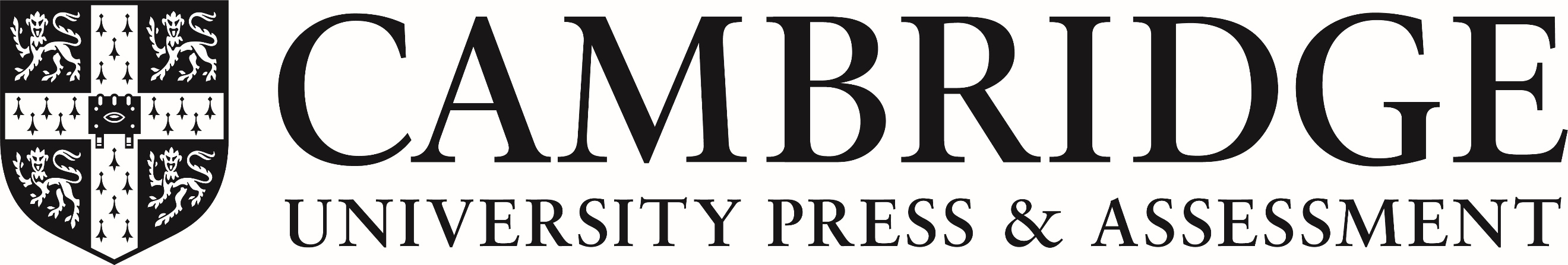 Area of StudyContentLessonsSuggested sources of wisdom and authoritySuggested resourcesSuggested activitiesLinks to worldviews, disciplinary approaches, and diversityNature of God The meaning of the terms: Benevolent, Omniscient, Omnipotent, Monotheistic, judge, eternal, transcendent, immanent, personal, forgivingThe significance for Christians of these characteristics: benevolent , omniscient, omnipotent , monotheistic, judge, eternal, transcendent, immanent, personal, forgivingThe common and divergent emphases placed on these characteristics (benevolent, omniscient, omnipotent, monotheistic, judge, eternal, transcendent, immanent, personal, forgiving) by different Christian denominationsDifferent interpretations and emphases given to sources of wisdom and authority by different Christian denominations2The Lord’s Prayer Matthew 6:9–15The Ten Commandments (with reference to the first four commandments)Exodus 20The Parable of the Lost (Prodigal) Son Luke 15:11–32John 3:16–18Matthew 25: 31–46Abbott and Clarke, pp 2-8Use the Bible passages to the left. Place them printed on sheets around the room. For each one, students to note what the passage says about God, what it says to Christians today and what issues come out of the passage/understanding of God. Ensure students can spell and define each of the key words. Use the opportunity to focus on particular ones in the context of 3 mark and 6 mark questions.Arguments for/against God being each of these characteristics can be brought out in preparation for 15 mark questions. Much of the material for this will be covered later in the course.Art - consider the depictions of the Parable of the Lost Son in Renaissance art e.g., Rembrandt, The Return of the Prodigal Son 1662-1669 An explanation of the symbolism in the art can be found here:Rembrandt’s Prodigal SonConcept of God as a Trinity of personsThe concept of the Trinity as one God, three persons (Father, Son, Holy Spirit)The relationship between Father, Son and Holy SpiritIssues related to the Nature of GodDifferent attitudes to God as a TrinityDifferent interpretations and emphases given to sources of wisdom and authority by different Christian denominations2Matthew 5:48John 14:16–17Philippians 2:5–8The Apostles’ CreedThe Nicene CreedUnitarian Churches e.g. ChristadelphiansAbbott and Clarke, pp 8-11 Search for a range of artwork about the Trinity. Students to draw out understanding from these portrayals. Discuss how difficult a concept it is and why it is often referred to as the mystery of the Trinity.Alternative way in: give the text of the Nicene Creed (or all of the suggested sources of wisdom and authority) – students to pick out key beliefs about Father, Son and Holy Spirit.Eternity of the Trinity: the whole Trinity is present at creation (Gen 1:1-3).YouTube search for ‘What is the holy Trinity?’Students are likely to wish to talk about God and gender in these lessons.Linguistics - explore the gender pronouns given to the different persons of the Trinity. The Genesis story was written in Hebrew and translated into other languages - this is explored here: Balancing out the Trinity: The Genders of the GodheadTheology and History - apply theological and historical lenses to explore the history and significance of the Nicene Creed - helping to see how the faith developed after the ascension of Jesus. The Nicene Creed: Where it came from and why it still mattersBiblical accounts of CreationThe concept of God as creatorThe role of God the Father as creator in the Genesis narrativeThe role of the Spirit in Genesis 1–2, as the agent of GodThe role of the Word in John 1The identification of Jesus in John’s Gospel chapter 1 as the Word of God linking him to creation and his pre-existenceThe role and purpose of human beingsThe Fall in the Genesis narrativeIssues raised in Genesis for different Christian groups, literal interpretations and metaphorical understandingsDifferent interpretations and emphases given to sources of wisdom and authority by different Christian denominations3Students must study:Genesis 1–3John 1Other suggested sources of wisdom and authority:The Apostles’ CreedRomans 1:20Abbott and Clarke, pp 12-20 These texts are to be taught as set texts. Use a clip such as from David Attenborough’s Planet Earth. How does this show God as the Creator? What type of creator is He?First Creation StoryYouTube Message version of Genesis 1 – leading to storyboard activity.Give out copies (booklets?) of the text. Students could underline when God is pleased with something, circle when God makes something and colour in words that reveal something about God’s nature.Use group activities to draw out some of the key themes of the passage: what God is like, the Son/Holy Spirit, the role of humans. Suggested key learning:God’s creation is purposeful, original (creation from nothing), good/perfect, done out of love – use key words on left.Humans are pinnacle of creation, have a special role and a special relationship with God.Sabbath shows humans’ need for a nurturing relationship with God.The 6 days of creation are in line with evolution (day 4 exception – why?)Explain the difference between symbolic and literal interpretations of the Bible. Emphasise the importance of this learning for the whole course and its link to divergence. Key question: if we see Genesis as the product of a human who didn’t know what happened but knew truths about God, what conclusions do we draw? Create a symbolic storyboard of Genesis 1.Second Creation StoryIntroduce Adam and Eve story – read it from both a symbolic and literal perspective. What does the story teach about humanity? Animals? Human relationships with God?Explore similarities and differences between the two creation stories (Venn diagram?). Are they two sides of the coin or two different stories? Which version do the students prefer?The Redemptive Creation StoryWhen exploring John 1:1-14, although it is useful to remember that this is John’s Christmas story, focus on the passage’s context as ‘creation’. It ‘explains’ Genesis 1 but it also shows light emerging from the darkness of the Fall, God’s plan for salvation in action and so on.Sociology and History – use a feminist lens to approach Genesis 2 and 3. How ideas around the role of men and women have developed in society as a result of this passage, and how it is being re-interpreted. The Quick Start Guide to Equality in GenesisA traditional “Masculine Christianity” worldview can be explored around what the role of men and women are prescribed to be in Genesis 2-3. Was the correct order of God-Man-Woman subverted when sin entered the world?The Woman’s Desire and the Man’s Rule (Genesis 3:16) The problem of evil and suffering and a loving and righteous GodConcepts of evilDifferent types of evil: natural evil and moral evilCauses of evilThe Fall of mankind as the result of Free WillThe concept of original sinThe concept of GoodThe problem of the existence of evil and suffering: how an all-powerful (omnipotent) God can allow evil and suffering if he is also loving (benevolent) and righteousDifferent interpretations and emphases given to sources of wisdom and authority by different Christian denominations2Students must study:Genesis 3:1–19Other suggested sources of wisdom and authority:The Lord’s PrayerThe message contained in the Book of JobAbbott and Clarke, pp 21-24 The FallDiscuss the passage as a set text. What are the consequences for Adam, Eve, the serpent, humanity? How has the world changed between Genesis 1 and Genesis 3? What image of God are we now thinking about?EvilHow would you explain evil to an 8 year old? Explore definitions of evil, suffering, natural and moral evils. Use news stories. State why evil is a problem for Christians.Draw links between evil and the Fall. Key phrase: original sin. Is the Fall story literal or symbolic?  Use the opportunity to practice 15 mark questions.GoodGod’s goodness as a contrast to evil. Shown through creation, the covenant, God as lawgiver, Jesus.The Problem of EvilCreate a jigsaw activity for different groups to explore a different possible response to the problem of evil and to share information.Using a literary lens explore how the story of The Fall has influenced culture and explore the interpretation of The Fall in Milton’s Paradise Lost (summarised here)Milton was heavily influenced by Christian ideas in the epic poem, and he takes an unusually sympathetic approach to the character of Lucifer (Satan) in his role in The Fall.  A feminist lens views religion as a system that can be used for the benefit of men, and to the detriment of women. The responsibility that Eve is given for sin entering the world is one such example. Explore this with the ideas of Pamela Milne on the responsibility of Eve in the Fall The discipline of philosophy considers what it means for us to call God “good”. Is God “good” because God does good actions - or are the actions of God “good” because God does them? This can lead to fruitful discussions around morality and God’s actions in the Bible for example. Links to help you explore this are: - God’s Goodness and The Euthyphro Dilemma The Euthyphro Dilemma (Problem for Divine Command Theory) - YouTubeAn influential Christian thinker of the 20th Century was the writer C S Lewis. Along with writing the Chronicles of Narnia which explore the Christian redemption story, he also wrote responses to different problems posed to faith. One of these was the problem of evil.The Problem of Pain.Jesus ChristThe meaning of the terms: Messiah, Son of God, Lord and SaviourThe significance for Christians of the titles Messiah, Son of God, Lord and Saviour as descriptions of JesusThe relevance of Messiah, Son of God, Lord and Saviour as descriptions of Jesus for Christians todayThe role and importance of Jesus’ teachings and life as an example for ChristiansChristian love (agape)The Christian ideal as expressed in Jesus’ teaching in the Sermon on the MountDifferent interpretations and emphases given to sources of wisdom and authority by different Christian denominations3The Ten CommandmentsThe Two Great Commandments Matthew 22:36–39The Parable of the Good Samaritan Luke 10:25–37The Apostles’ CreedThe Nicene CreedJesus’ healing miracles as examples of agape: Matthew 8:1–3, Mark 5:21–42Matthew 5–7Abbott and Clarke, pp 25-33Prior learning: things Jesus did, things Jesus said.Create a recording sheet for each of the key titles of Jesus, using the suggested sources of wisdom and authority as evidence. Ensure students can answer an exam question on each of the titles. How relevant is each of these titles to Christians today?Use Bible passages to draw out the example set by Jesus’ life: why it was important and how a Christian could use that example in their lives. Groups could look at different passages and present to the class.Explore the nature of unselfish love (agape) and focus on how agape is shown in the Bible passages listed and the Sermon on the Mount (set passage). Write a job description for the Christian ideal.Explore the Sermon on the Mount in detail. What picture does Jesus paint of the Christian ideal? Don’t be selective about sections of the text and look for key parts and ideas (the beatitudes, intention, going the extra mile, it’s the heart that matters etc.). Students to compile a list of key quotations to learn from the sermon.Examine alternative forms of ethics to that portrayed here – What Would Jesus Do? (WWJD), Natural Law, Conscience.Create a Venn Diagram: what Jesus said, what society says.Philosophy can help us to explore what Agape love may look like in response to modern/contemporary ethical issues. To help with this you can explore Joseph Fletcher’s understanding of Agape Love History and Politics - the historical significance of Jesus’ teachings can be explored through considering the history of non-violent protest, the change that non-violent protests have brought about and the influences they have to the present day. One such example is the influence of the Sermon on the Mount on Martin Luther KingIncarnation, crucifixion, resurrection and ascensionThe meaning of the terms: the incarnation, the crucifixion, the resurrection and the ascensionBeliefs and teachings about Jesus arising from the incarnation, the crucifixion, the resurrection and the ascensionThe importance to Christians of the incarnation, the crucifixion, the resurrection and the ascension for their life and worshipThe common and divergent emphases placed on the significance of the incarnation, the crucifixion, the resurrection and the ascension for the beliefs of different Christian denominationsDifferent interpretations and emphases given to sources of wisdom and authority by different Christian denominations2Luke 1:26–35Mark 15:21–41Matthew 28:1–10Acts 1:9–11The Apostles’ CreedThe Nicene CreedAbbott and Clarke, pp 34-36 IncarnationExplore Matthew 2 and Luke 2 and the idea of God becoming a human in Jesus. Emphasise the A contradictions in the passage: human/divine – royal/poor. How is this belief found in the Nicene Creed?Why is Christmas an important celebration? What Christian symbols are found at Christmas and what do they teach about the importance of the Incarnation? Why is Christmas a common belief, rather than a divergent one?Crucifixion, resurrection and ascensionExplore the idea of salvation found in the death and resurrection narratives.Why do Christians celebrate Holy Week and Easter? How do they celebrate them and what is the importance of these celebrations? What are the common and divergent attitudes towards these celebrations in different denominations?Students to create a storyboard for Holy Week and Easter to summarise the origin of the festival. What impact would these events have on the life of the Christian?Does it matter if the ascension is literally true or symbolic? Discuss the idea of Jesus returning to God.It is possible to explore the Pentecost event in order to emphasise the transformation brought by the Holy Spirit in time for the next section’s work on the Holy Spirit.History - explore the impact of depictions of Jesus as white and European on understandings of Christianity and the Christian message. Consider the importance of decolonising the image of Christ. This article explores this further:  why Jesus is depicted as a White European. Geography and History - the story of Jesus has been incorporated into many different cultures and traditions throughout Christian History. You can explore how one village in Japan has taken the story of Jesus to its heart. Jesus in Japan. Sociology and Geography - the celebrations of the important story of The Passion/Holy Week from around the world can show us the significance of that story as well as how it has been integrated into local customs and cultures. The following links are examples of this: Celebrations of Holy Week in Spain  Passion play re-enactment in MexicoHow different cultures celebrate Holy Week The concept of salvationThe meaning of the following terms:Salvation – restoring the relationship between God and mankindAtonement – God in Christ reconciles the world to himselfLaw – its function to identify sin by laying down commandmentsSin – Pauline views, all have sinned and fallen short of the markGrace – God’s redemptive love to save sinners Spirit – The Holy SpiritThe role of Christ in salvation: the sacrifice of Christ – paying the ransom to God for the sins of the worldIssues related to salvation: the belief in forgiveness and repentance for allThe nature of atonement for ChristiansCommon and divergent Christian beliefs about the need for salvationCommon and divergent Christian beliefs about the role of Jesus Christ in salvationDifferent interpretations and emphases given to sources of wisdom and authority by different Christian denominations2Genesis 3:1–7Nicene CreedRomans 3:23Romans 6:231 CorinthiansEphesians 2:8–9Romans 3:24The Apostles’ CreedAbbott and Clarke, pp 37-39 Link this section to the previous section. Draw out further learning from the suggested passages. Ensure each of the key terms is understood enough to be able to write a 6 mark question on each. Group activity to prepare questions with peer assessment by other groups.Explore beliefs and practice in different denominations e.g. confession, faith vs works.Students to discuss what issues are linked to those raised by these topics – e.g. can all really be saved, did Jesus die for all?Draw out links to previous areas of study (e.g. atonement after the Fall; the Law as a sign of God’s goodness; salvation from Jesus’s incarnation, life, death and resurrection and the sending of the Holy Spirit.Students to create a graphical interpretation of the key topics in this section.Sociology - use survey data to see how different religious believers view the balance of faith/works in salvation:Sociological perspectiveTheology - explore a key religious thinker’s views on the idea of Salvation through Faith. Luther and Salvation through FaithSociology - consider the Evangelical tradition in Christianity - an example of an evangelical group is the Evangelical Alliance Theology - explore how a key liberal Christian thinker views salvation for non-Christians. Williams declares that all people can go to heavenEschatological beliefs and teachingsThe meaning of the terms resurrection, life after death, heaven and hellApocalyptic ideas in the Early ChurchCommon and divergent beliefs about the Second Coming of Christ (Parousia)Common and divergent beliefs about, and interpretations of, death, judgement, purgatory, heaven and hellDifferent interpretations and emphases given to sources of wisdom and authority by different Christian denominations2The Apostles’ CreedThe Nicene CreedMatthew 25:31–46Matthew 5:29–301 Corinthians 15:12–58John 14:1–3Abbott and Clarke, pp 40-42 Define eschatological and use the suggested sources of wisdom and authority to explore the concepts that come from this.Use an image search to draw out the concepts of heaven and hell. What are the common images found in these? Create information stations on heaven, hell and purgatory. Emphasise the eternity of heaven and hell, the ideas of reward and punishment, the idea of judgement based on action (Matthew 25) and/or faith (divergent views). Explain that purgatory is a mainly Catholic view that once judged worthy to go to heaven; people are purified in order to be ready to come face-to-face with God. Discuss whether this view is necessary or relevant.Discuss whether beliefs about heaven and hell are useful for the daily life of Christians.Geography - explore the significance of ideas about the Second Coming of Jesus in the Ethiopian Orthodox Church and diversity within the Christian experience.Ethiopian Orthodox Church on the Second Coming  Explore current cultural interpretations of the Second Coming - the Left Behind franchise and film Sociology - use a sociological lens and surveys of religious believers to see how different religious believers view the idea of living in “The End Times” PEW research on Christians believing we are living in the End Times. Area of StudyContentLessonsSuggested sources of wisdom and authoritySuggested resourcesSuggested activitiesLinks to worldviews, disciplinary approaches, and diversityWorship The structure of church services, for example Anglican Communion service, Roman Catholic mass, Quaker meeting, Greek Orthodox service and Methodist Sunday morning worshipThe concept of worshipPurposes of worshipThe role and importance of liturgical worship for some ChristiansThe role and importance of informal/charismatic worship for some ChristiansThe role and importance of individual prayer, private prayer and devotion for ChristiansThe role and importance of private and public worship to Christian communities and individualsDifferent interpretations and emphases given to sources of wisdom and authority by different Christian denominations3Denominational service prayer booksJohn 4:24Romans 8:14Remembrance Services: Matthew 18:20Abbott and Clarke, pp 44-50 This section overlaps with that on prayer and could be taught together.Explore the concept of worship and the differences between public and private worship.Play songs from different worship traditions and display pictures of different types of worship. What are the similarities and differences? How do they show worth to God in different ways? What impact does worship have on a Christian? What is the role and what is the importance of worship to Christians? Should worship have set forms? Thinking hats exercise a possible way in to this.Choose at least two orders of service from the examples in the specification and apply similar questions to these. (This can be combined with the section below to examine two different Eucharistic celebrations.)Is individual/private prayer and devotion as important to Christians as public worship?Explore possible ways Christians pray (e.g. ACTS (Adoration, Confession, Thanksgiving, Supplication); TPS (Thank you, Please, Sorry)), the use of devotional and set prayers (e.g. Our Father, Hail Mary).History and Geography – exploring the history of Christianity in Africa can be a way to find out about diversity within the Christian traditions. An African Way: The African Independent Churches Cultural Studies – looking at New Forms of Church will help to explore what Churches are doing to appeal to modern day culture, with cultural interpretations of worship. One example of this is: The Heavy Metal Church SacramentsThe meaning of the word sacramentThe role and meaning of the sacramentsThe role of Baptism and Eucharist in the life of a ChristianCommon and divergent attitudes towards the practice and meaning of Baptism by different Christian denominationsCommon and divergent attitudes towards the practice and meaning of the Eucharist by different Christian denominationsCommon and divergent attitudes towards the Sacraments, including which practices are considered by different Christian denominations to be a sacramentDifferent interpretations and emphases given to sources of wisdom and authority by different Christian denominations1Matthew 26:26–28Matthew 3:13–171 Corinthians 11:23–26Abbott and Clarke, pp 50-53Define the word sacrament and explain its context as a signpost to God’s grace.Explore the origins and meaning of the Eucharist and different beliefs about what the bread and wine signify. What is the significance of the Eucharist to different Christians? What do different names for the Eucharist show about these beliefs?Explore the differences between infant and believers’ baptism and the links to the Early Church (Jesus’ baptism vs baptism into a community of households).Create information sheets. Class to hold a debate about which is better. Christian baptismIt is possible to give context by exploring infant dedication and confirmation.Examine the five other rites that are seen as sacraments by some Christians (Confirmation, Marriage, Ordination, Confession, Anointing of the Sick) and discuss whether it is necessary or important to label these as sacraments.Considering how Caribbean women encounter the Bible Story and the significance of the Sacraments to them as part of this, can help you to explore the diversity of traditions within Christianity and hearing the voices and experiences of a diverse group of people. Righting Her-Story: Caribbean Women Encounter the Bible Story Sociology – use a sociological lens and survey data to see how different religious believers practice their faith in terms of attendance to confession. Pew Research on Participation in Catholic Rites and ObservancesPrayer The concept of prayerThe impact and importance of prayer to a ChristianThe importance of prayer in worshipThe meaning and use of the Lord’s Prayer (in both individual and communal worship)The different types and uses of prayer in worship for individuals and communities including adoration, confession, thanksgiving, supplications, grace, intercessions, ‘praying in the spirit’, chants and meditational prayersCommon and divergent emphases placed on prayer by different Christian denominations, for example informal extempore prayer as compared to set liturgical prayerDifferent interpretations and emphases given to sources of wisdom and authority by different Christian denominations2Different denominational service prayer booksLuke 11:1–4Matthew 6:5–151 Corinthians 14:26–40Abbott and Clarke, pp 54-59 Follow this section on from that of worship, recapping learning from that section.Define prayerEnsure students have for each of the terms and examples: definition, example, strengths and weaknesses of this type of prayer.Explore the Lord’s Prayer in detail and explore how it is used by Christians. Why would Christians use it?What is the impact of prayer on the life of a Christian? How might a Christian respond if a prayer does not seem to be answered?Jigsaw activity on different types of prayer listed in the specification.The Skinny on PrayerDraw together learning by using some exam-style questions.Sociology – use survey data to see how different religious believers practice their faith, specifically Prayer. PEW research on prayer among Christians Psychology - explore the link between mental health and prayer - is prayer good for our mental health? How does prayer impact our brains?  How prayer is linked to mental healthThe role and importance of pilgrimage and celebrations to ChristiansThe concept of pilgrimageThe purpose of pilgrimage to Lourdes, Jerusalem, Walsingham and RomeThe impact of pilgrimage on individuals and for communitiesThe origin of Christmas and EasterThe impact and importance of Advent and Christmas celebrations to ChristiansThe impact and importance of Lent, Holy Week and Easter celebrations to ChristiansCommon and divergent attitudes towards the importance of pilgrimages by different Christian denominationsCommon and divergent attitudes towards the role and importance of celebrations by different Christian denominationsDifferent interpretations and emphases given to sources of wisdom and authority by different Christian denominations3Luke 2:1–20Matthew 2:1–12Matthew 26:17–29Matthew 27:45–55Matthew 28:1–10Abbott and Clarke, pp 60-70PilgrimageWhat is the purpose of pilgrimage? Explore secular and Christian ideas.Groups to research the background, purpose and impact of pilgrimage to each of the listed places. Present to class so that class can write a 6 mark question on each place.Discuss whether pilgrimage is necessary or important in the life of a Christian.Advent and ChristmasOverlap with activities on the Incarnation; these two sections could be taught together. What is the purpose of Advent? What are the symbols of Advent? What impact would Advent have on the life of a Christian?Lent, Holy Week and EasterOverlap with activities on the crucifixion and resurrection of Jesus.Why is Lent a significant season for some Christians? Explore the symbols of Lent and the practice of prayer, fasting and abstinence.Create a storyboard about the events of Holy Week and Easter and explore different ways of marking this week.History - use a historical lens to consider the importance of pilgrimage to the Celtic Christian tradition. Celtic Christianity has strong links to the history of Christianity in the UK. Celtic Christianity  Geography - explore how different cultures and countries celebrate Advent and Christmas. Christmas celebrations around the world    Advent traditions in Croatia  The role of the church in the local community and living practicesThe meaning and importance of rites of passageThe importance of Christian rituals that mark key rites of passage to individuals and communitiesThe ways in which church communities nurture and support families, for example Sunday schools, youth clubs, mother and child groups, visiting the elderly and the sickCommon and divergent attitudes of different Christian denominations towards and practices connected with membership of the Christian community, including infant baptism, dedication, believers baptism and confirmationCommon and divergent attitudes of different Christian denominations towards and practices connected with the celebration of marriageCommon and divergent attitudes of different Christian denominations towards and practices connected with funeralsDifferent interpretations and emphases given to sources of wisdom and authority by different Christian denominations4Matthew 3:13–17Ephesians 5:31–33John 11:251 Corinthians 15:51Abbott and Clarke, pp 71-80Link to work on sacraments. Define a rite of passage and key term ritual. Display images of rites of passage from religious and non-religious contexts. Which rites of passage have students been through and what would they want to add to the list? Research the way a local church supports young people, the elderly, mothers, the sick etc.What do different parts of the marriage ceremony teach Christians about Christian beliefs about marriage? Examine the symbols in two different marriage ceremonies (the Orthodox rite provides an interesting contrast to western denominations). Create a Venn diagram: what are the key practices that must be present?Explore the purpose of a funeral: what key Christian beliefs, examined earlier in the course, are found in this? Is the main purpose of a funeral for the deceased or for mourners?Christian FuneralCreate a grid showing the main elements of a funeral service. Annotate the grid with divergent practices at the funeral service. Explore why some Christians might prefer to be buried rather than cremated.Draw together learning by comparing with the suggested sources of wisdom and authority.Sociology and Anthropology - explore the importance of rites of passage within a religious community/society for individuals and the group as a whole.Rites of Passage History – use a historical lens to explore the history and development of the Sunday School movement. The Forgotten History of Sunday SchoolSociology – use a sociological lens to examine statistics on marriage and civil partnership in the UK to explore changing trendsMarriage, cohabitation and civil partnership statisticsMission The meaning of the term missionThe importance of mission in the modern churchCommon and divergent attitudes towards the importance of mission for Christians in 21st century Britain by different Christian denominationsThe meaning of the term evangelismCommon and divergent attitudes towards the importance of evangelism in the modern church by different Christian denominationsEvangelism in practiceThe growth of new forms of churchReasons for the growth of new forms of churchDifferent interpretations and emphases given to sources of wisdom and authority by different Christian denominations2Matthew 28:16–20Mark 16:15John 14:6Romans 1:16Timothy 41:2Acts 1:8Abbott and Clarke, pp 81-84Present a clip of something that has gone viral online. If you had an important message, how would you share it?Use suggested sources of wisdom and authority to explore key teachings on mission and evangelism. What questions does this concept raise for students? Create a poster encouraging Christians to evangelise. Research the work of a Christian group that promotes evangelism.Explore a range of different forms of church growth (e.g. Messy Church, Alpha course, Café Church, the internet, fresh expressions, Church planting). If you were in charge of a church, which method of growth would you adopt and why?Sociology - use the 2021 Census results around religious belief for discussions around mission and evangelism. Christianity and the 2021 Census results Sociology – use a sociological lens and survey data to discuss evangelism and mission Research into views on evangelism History - discuss mission and evangelism and their link with colonialism, and the impact this has had on nations around the world to help develop understanding of the Christian experience from diverse traditions. Mission work and colonialismFind out about Street PastorsStreet Pastors – The Church in action on the streetThe role of the church in the wider worldThe meaning of the term EcumenicalThe meaning of the word church (spiritual and temporal) and of churches as individual communitiesThe main purpose of the World Council of Churches, including reconciliation through ecumenismThe work of ecumenical communities, for example: Taize, Iona, Corrymeela and the ‘Churches Together’ movementThe way in which the Church is being persecuted in the 21st centurySupporting the persecuted churchThe purpose of one of the following Christian aid agencies: Christian Aid Tearfund, CafodDifferent interpretations and emphases given to sources of wisdom and authority by different Christian denominations3John 13:34–35Mark 12:31Matthew 25:31–46Abbott and Clarke, pp 85-90 Explore the concept of church as both spiritual and temporal. Explore the distinction between church and Church.Research the work of the World Council of Churches and look for its work to achieve reconciliation through ecumenism. Research the work of ecumenical communities. Groups to present to the whole class. Prepare a 6 mark question on ecumenical communities.Draw together research and ideas through matching the work seen to the teachings found in the suggested sources of wisdom and authority.Research how the Church is being persecuted today (e.g. Iraq, China, Nigeria, Syria, South Sudan). How do Christians support these communities? (Prayer, organisations (e.g. Open Doors, Voice of the Martyrs, Samaritans Purse), writing letters of encouragement, fundraising). Create a poster on behalf of one of these organisations.Explore the work of one of the identified aid agencies and create a fact file. How does the work support Christian teachings (from the whole course)?Debate: should Christians focus on the local community or the worldwide Church? What about their own spiritual lives?History – use a historical lens to explore the history of Ecumenism to help students understand the movementThe first letter to Church leaders calling for unitySociology – use a sociological lens to examine surveys to aid discussion of the persecuted church PEW research on religious freedom in the world Geography and Sociology - explore the places in the world where Christians are persecuted, for example through this report: Aid to the Church in NeedArea of StudyContentLessonsSuggested sources of wisdom and authoritySuggested resourcesSuggested activitiesLinks to worldviews, disciplinary approaches, and diversityCore beliefsArticles of faithThe six articles of faith in Sunni Islam:Belief in Allah as the one and only GodBelief in angelsBelief in holy books Belief in the ProphetsBelief in the Day of Judgement Belief in PredestinationThe overall importance of the six articles of belief for Sunni MuslimsThe meaning of ‘Usul ad-Din’ (The Principles of Faith)The five roots of ‘Usul ad-Din’ in Shi’a Islam:Belief in Oneness and Unity of God (Al-Tawhid)Belief in Divine Justice (Al-Adl)Belief in Prophethood (Al-Nubuwwah) Belief in Imams (Al-Imamah)Belief in the Day of Resurrection (Al-Ma’ad)The overall importance of the five roots ‘Usul ad-Din’ for Shi’ite MuslimsIssues related to core beliefs in Sunni Islam and Shi’a IslamBelief about justice and imamate (leadership) which differentiates Shi’a Islam from Sunni IslamCommon and divergent attitudes of different groups of Muslims towards core beliefsDifferent interpretations and emphases given to sources of wisdom and authority by different Muslim groups3Six articles of faith in Sunni IslamSurah 4:136Hadith from Sahih Muslim Book 33 Hadith 6400 (Qadr)Five roots of Islam in Shi’a IslamSurah 6:103Surah 23:62 (Adalah)Surah 41:46 (Adalah)Surah 16:36 (Al -Nubuwwah)Surah 62:2 (Al- Nubuwah)Surah 57:25 (Al-Nubuwah)Surah 2:213 (Al-Nubuwah)Surah 4:59 (Imamah)Surah 21:73 (Imamah)Hadith al-ThaqalaynSurah 74:38 40 (al-Ma’ad)Surah 21:104Abbott and Clarke, pp 94-99 Islam Setting the scene (Sunni and Shi’a)Islam Sources of wisdom (Sunni and Shi’a)Islam Beliefs and teachings (sections on articles of faith and roots of Islam)How Islam beganAlien abductionExplore the articles of faith in six groups. Each group to feed back to class. Rank order the six articles of faith in any order that is meaningful to the student and discuss choices.Do a similar activity with Usul ad-Din and draw comparisons with Sunni practice. Ensure students can explain the differences.Cross-reference learning with the suggested sources of wisdom and authority.Discuss which of the core beliefs are harder for people to believe in today and Muslim responses to these difficulties.Ensure students can explain the differences between Sunni and Shi’a in terms of justice and leadership. Discuss the differences and hold a class debate.Sociology – examine surveys to aid discussions around the articles of faith and the practice of faith. PEW research on the articles of faith Theology - explore the articles of faith and their significance as outlined in The Hadith Of Jibril - and the 6 articles of faith Nature of AllahThe importance for Muslims of the 99 names of Allah with specific knowledge and understanding of: Tawhid (oneness), Merciful, Omnipotent, Benevolent, Fair and Just, Transcendent, ImmanentThe meaning of Tawhid and its relationship to the concept of shirkThe implications of Tawhid and shirk for polytheism and ChristianityIssues related to the Nature of Allah and how these attributes are shown:Allah’s role as creator and judge demonstrate His omnipotence His concern with humankind and intervention as evidence of immanenceHis guidance to humankind showing His merciful natureThe Shi’a concept of the Imamate and its relationship to Shi’a belief in TawhidCommon and divergent attitudes of different groups of Muslims towards the nature of AllahDifferent interpretations and emphases given to sources of wisdom and authority by different Muslim groups2Surah 1 (al-Fatihah)Surah 2:117 (al-Baqarah)Surah 50:16 (Qaf)Surah 53:19–25 (an-Najm)Surah 112 (al-Ikhlas)Abbott and Clarke, pp 100-102 Define the meaning of the term Tawhid. How do the 99 names of Allah deepen our understanding of Tawhid?Explore each of the specified names in detail. Working in groups of six, students to create an activity and then pass on their worksheet to the next person: define each name, give evidence for them from sources of wisdom and authority, explain why they might help a Muslim with their understanding of Allah; explain why they might be difficult to use; add to any of the above points; peer mark the whole sheet.Class debate on whether we need anything more than just the concept of Tawhid.Define the concept of shirk. What impact do Tawhid and shirk have on the world? Group discussion – the group’s best points to be fed back to class.Explain the Shi’a concept of the imamate to the class and its relevance to the topic. Students to practise a 6 mark question.Theology – consider the meaning and importance of the 99 Names of Allah through exploring the work of Bowering on the 99 Names of Allah Theology – consider the meaning and importance of the Immanence of Allah through exploring the work of Bowering on the Immanence of Allah A Mystical understanding of the 99 names can be explored through the work of a key Muslim thinker Sufi: 99 Names – Al GhazaliConsider how a belief in Tawhid can shape a person’s whole worldview through:  Worldview of Tawhid Explore the intra-faith dialogue between Sunni and Shia Islam through the work of female Muslim director Hoda Elsoudani' -  can you be both Sunni and Shia? Philosophy - students can explore the Kalaam argument as proof for Allah’s existence. The Kalaam argument as proof of Allah’s Existence  Prophethood (Risalah)The role and importance of the prophets:Adam as Allah’s first creation. Created from clay, made in Allah’s image, given the ability to reason and make choices and as khalifaIbrahim as the father of the Arab people and of the prophets. He was a hanif. How Allah tested his devotionIsma’il as the first son of Ibrahim and connected with the building of the Kaaba Musa who was given the 10 commandments Dawud as receiving the Zabur and the story of his victory over GoliathThe prophet Isa as not divine but chosen to deliver a message like the other prophets. His significance in the Qur’an and his role on the Day of JudgementMuhammad (PBUH) as ‘seal of the prophets’ and the implications of this. His background and the personal qualities that made him a good prophetCommon and divergent attitudes of different groups of Muslims towards the role and importance of the prophetsRisalah as Allah’s way of communicating with humansThe belief in the twelve Imams and their infallible nature (imamate) in Shi’a IslamDifferent interpretations and emphases given to sources of wisdom and authority by different Muslim groups4Surah 3:31Surah 3:144 (al-Imran)Surah 21:105 (al-Anbiya)Surah 5:78 (al-Ma’idah)Surah 46:9 (al-Ahqaf)Surah 73:15Abbott and Clarke, pp 103-111 Islam Sources of wisdomIslam Beliefs and teachings (prophets)Write a job description of a prophet. Use this to match to the roles of each of the named prophets. Students to be able to write a 6 mark question on each.Rank order the named prophets (except Muhammad (PBUH)?) in order of relevance to Muslims today. Why might some Muslims say that it is wrong to rank order them?Define and explore the concept of Risalah.Further explore the imamate as a contrast within this lesson and explain to students how this might be used in exam question settings.Theology - students can explore the question of whether there is a  difference between a Nabi and a RasulHistory - students can explore the history of the Kaaba - how the Pilgrimage developed and how it has changed over timeThe KaabaA feminist lens can be applied to discussions around Hajera - the wife of Ibrahim to consider the sometimes-lesser heard voices within Religious Studies and the impact of her story on Muslim traditions. Muslim Feminist perspective on HajeraHistory - students can consider the beginnings of Islam and it’s significance – this can be done through exploring Reza Aslan’s description of the beginnings of Islam A lesser-known Muslim perspective on “The Seal of the Prophets” can be explored through exploring the  Ahmadiyya Perspective A socio-historical approach can be taken through looking at the work of Karen Armstrong around the life of the Prophet Mohammed. Karen Armstrong around The Prophet Mohammed Books (Kutub)Islam as the original religion dating back to AdamThe Scrolls (Sahifah), Gospel (Injil), Torah (Tawrat) and Psalms (Zabur) as revealed to four previous messengersThe original belief system was the same for all but became distortedThe Qur’an as the final undistorted messageCommon and divergent attitudes of different groups of Muslims towards books (Kutub) and ancient textsDifferent interpretations and emphases given to sources of wisdom and authority by different Muslim groups1Surah 96 (al-Alaq)Surah 5:46 (al-Ma’idah)Surah 5:48 (Wahy)Surah 4:163 (an-Nisa)Abbott and Clarke, pp 112-113 Islam Sources of wisdomIslam Beliefs and teachings (revealed books)Explore the revelation of the Qur’an. Students could prepare a lesson for a primary school class to explain the importance of the Qur’an to Muslims and the authority that it holds. Discuss ways in which the books are used in the lives of Muslims today.Explore the role of the books within the history of Islam, dating back to Adam. History – finding out about the compilation of the Qur’an can help students explore the significance of the Uthman Script.  History – use a historical lens to look at the artefact of the Birmingham Qur’an when discussing the text. Diversity within Muslim worldviews, you can explore a lesser-known perspective of the Qur’anist perspective. Importance of the Qur’an Angels (Malaikah)The role and importance for Muslims of Jibril, Izra’il, Mika’il and Israfil:Jibril as chief angel communicating message between Allah and the rasuulIzra’il taking the final breath from people Mika’il the guardian of heaven and bringer of thunder, who rewards the righteous Israfil blowing the trumpet on the Day of JudgementAngels as Allah’s first creation: immortal, free of sin and without free willThe role of angels as a primary source of communication between Allah and humankindThe way in which belief in recording angels may affect the behaviour of Muslims in daily lifeCommon and divergent attitudes of different groups of Muslims towards importance of angelsDifferent interpretations and emphases given to sources of wisdom and authority by different Muslim groups2Surah 16:102 (Malaikah)Surah 35:1 (Fatir)Surah 74:31(al-Muddaththir)Abbott and Clarke, pp 114-115 Islam Beliefs and teachings (angels)Discuss as a class what different beliefs there are in angels. Explain the role of angels in Islam.Working in groups, students to design a Facebook page for one of the four named angels and class to share. Instead of a picture, students should create a symbol for that angel.Students to work collaboratively to produce a 6 mark question on angels and peer assess this.Find out about diversity within Islam - The Sufi perspective on Angels Explore a lesser-known view within the Muslim traditions on what Angels are.Explore Ghulam Ahmed Parwez’s re-interpretation of the Qur’an. From 4.21 onwards- Angels as “forces” Cultural Studies and Art History - explore how angels have been depicted in Islamic Art from a cultural studies/art history approach. Angels in Islamic Art Philosophy – when discussing Angels explore the views of Dr Zohair Abdul Rahman:Philosophical Perspective on AngelsEschatological beliefs and teachingsPredestination (al-Qad’r) as a divine masterplanThe idea of sifat (Allah’s foreknowledge) and free will for humansHuman freedom and its relationship to the Day of JudgementKnowledge of faith and action is recorded in each individual’s book of life and read out on the Day of JudgementCommon and divergent attitudes of different groups of Muslims towards eschatological beliefs and teachingsCommon and divergent attitudes towards the issue of human freedom in Sunni Islam and Shi’a Islam: Mu’tazilite and Al-AshariDifferent interpretations and emphases given to sources of wisdom and authority by different Muslim groups3Surah 12:42 (Yusuf)Surah 33:38 (al-Ahzab)Abbott and Clarke, pp 116-118 Islam Beliefs and teachings (Power, freedom and destiny)Discuss what is meant by the idea of free will. What is meant by predestination? What are the implications of everything being foreknown by Allah?Ensure students have a list of key words and can link them to relevant sources of authority.Explore the idea of judgement. How do students feel about the nature of Allah expressed in this topic? Thinking hats activity on this topic: What do Muslims believe? What are the benefits/challenges of this belief? How might a Muslim feel when something challenging happens in life? How might this affect a Muslim’s place in society? What are the three key learning points in this lesson?Philosophy - exploring the issues of divine will and human freedom in more depth will help with the main philosophical approaches within the Muslim traditions The Mutzalite viewMu`tazilitesThe Asharite viewAshʿariyyahThe Jabariyah and The QadariyahTheology - look at the issue of free will and divine foreknowledge through exploring the solution of Kasb that was developed by the Asharite school of thought: The Doctrine of Kasb as a solutionLife after death (Akhirah) The meaning of the term AkhirahLife as preparation for the life to come, after the Day of JudgementThe role of human responsibility and accountability in deciding the nature of the life to come, after the Day of JudgementThe Islamic concept of stewardshipBarzakh as the period between death and the Day of JudgementDescriptions of heaven (al-Jannah) and hell (Jahannam)Common and divergent attitudes of different groups of Muslims towards AkhirahLiteral and metaphorical interpretations of heaven and hellThe issue of martyrdomDifferent interpretations and emphases given to sources of wisdom and authority by different Muslim groups3Surah 2:155 (al-Baqarah)Surah 17:49–51 (al-‘Isra)Surah 101 (Yawm al Qiyyamah)Abbott and Clarke, pp 119-123 Islam Beliefs and teachings (Life after death)Students to list possible things that might happen after death (post-its). Using the suggested sources of wisdom and authority, students to match their list to Muslim beliefs. Which were missing? Which surprised them?Groups to take small sections of this topic area and research in order to present to the class. As part of the presentation, groups should show how a 3 mark and a 6 mark question would be answered. Other groups to peer assess and mark the 3/6 mark questions.Class debate: is it Allah or humans who are responsible for going to heaven or hell?Discuss whether or not it matters whether heaven and hell are interpreted literally.Draw together learning using the suggested sources of wisdom and authority.Theology - discuss the possibility of non-Muslims entering Jannah through exploring the ideas of Tim Winter. Explore the ideas of Tim WinterSociology and History - explore the understanding of the term Martyr.Martyrdom by Alo ShariatiThe perspective of a significant Muslim woman can be explored with the Sufi idea of love and hell according to Rabia of Basra. Sufi idea of Love and Hell The perspective of a lesser-known Muslim worldview on non-Muslims and the afterlife can be considered through looking at the Ahmadiyya Perspective on the afterlife Area of StudyContentLessonsSuggested sources of wisdom and authoritySuggested resourcesSuggested activitiesLinks to worldviews, disciplinary approaches, and diversityThe importance of practicesIslam as a way of life, lived in total submission to AllahThe importance of the Five Pillars of Islam to Sunni MuslimsThe meaning of the Five Pillars:Shahadah: sincerely reciting the Muslim profession of faithSalat: performing ritual prayers in the proper way five times each day Zakat/Zakah: paying an alms (or charity) tax to benefit the poor and the needySawm: fasting during the month of Ramadan Hajj: pilgrimage to MeccaThe analogy of the house and pillarsThe importance of the Ten Obligatory Acts to Shi’a MuslimsThe meaning of the Ten Obligatory Acts: Salat PrayerSawm: FastZakat/Zakah: similar to Sunni Islam, it applies to moneyKhums: an annual taxation of one-fifth of gains in a yearHajj: Pilgrimage Jihad: StruggleAmr-bil-Maroof: commanding what is good Nahi Anil: Munkar forbid what is evil Tawalla: expressing love towards good Tabarra: expressing disassociation from evilDifferent interpretations and emphases given to sources of wisdom and authority by different Muslim groups1Shahadah: BBC - Religions - Islam: Shahadah: the statement of faithSalatZakat (Zakah):BBC - Religions - Islam: Zakat: charity SawmHajjJihadAbbott and Clarke, pp 124-125 Islam Beliefs and teachings (Pillars)Explore imagery around the idea of pillars and the importance of pillars in maintaining a structure. Discuss Shahadah as the primary pillar.Use a Venn diagram to show the differences and similarities between Sunni and Shi’a approaches.Much of the detail in this section is exemplified by future sections.Explore the Feminist perspective on Islam with the following links: An explanation of Amina Wudud- a key Muslim Feminist thinker Islam and FeminismMuslim Feminist perspective on Submission to Allah and PrideHistory - explore how the 5 pillars have evolved as key practices for Muslims as the religion developed. How the 5 pillars evolved over time through Islamic historyExplore the influence of the 5 pillars on culture through this artist’s perspective on the 5 Pillars To further explore the diversity of thought within Islam you can consider the Quranist perspective on the ShahadahTheology – applying a theological lens to the 10 Obligatory Acts of Shi’a Islam: C.T.R. HewerPublic acts of worshipHow and why Muslims pray, ablution, times, directions, movements and recitations, in the home, mosque and elsewhereWorship as a reminder of the concepts of Shirk and TawhidThe purpose of congregational prayersThe purpose of the khutbaThe place of Shahadah in Muslim practice, including the first words uttered to a newborn, for converting to the faith and said by/to the dyingShahadah as the only ‘non-action’ pillarThe declaration lā ʾilāha ʾillā-llāh, muḥammadur-rasūlu-llāh There is no god but God. Muhammad is the messenger of GodSalah as direct communication with AllahWho has to attend Jummah prayersWudu ritual in detail, and the importance to Muslims of being spiritually and physically cleanThe meaning of niyyah, qibla and raka’tDifferent interpretations and emphases given to sources of wisdom and authority by different Muslim groups4Surah 1 Al-FatihahSurah 4:103 (an-Nisa)Surah 62:10 (al-Jumuah)Abbott and Clarke, pp 126-132 Beliefs and practicesIslam Beliefs and teachings (Shahadah & Prayer)Use a concept map to explore the importance of worship and annotate with key Muslim ideas, drawn from the suggested sources of wisdom and authority.Discuss the importance of Jummah prayer and the differences between public and private acts of worship. Explore the symbolism in the actions and movement before and during prayer and why this might enhance the experience of communicating with Allah.Ensure students have a list of key terms and their definitions with appropriate evidence.Class debate on whether there is any need to pray in community.Geography and Cultural Studies - look at the variety of Mosques and communal prayers across the worldMosques in ChinaMosques in India Britain's first recorded MosqueLesser-known perspectives on communal prayers can be explored through looking at the inclusive prayer movement: A progressive/inclusive perspective on communal prayersA feminist discipline can be applied to the issue of female leadership of prayer in Islam, as well as considering the views of Muslim women on the issue. Female leadership of prayers Feminist perspective Sociology - use a sociological lens to analyse statistics on prayerThe Guardian ‘British Muslims want Islamic law and prayer at work’Private acts of worshipThe meaning of the term du’a (personal prayer or supplication, calling upon Allah)The importance of private acts of worship to MuslimsThe difference between du’a prayers and salahDifferent interpretations and emphases given to sources of wisdom and authority by different Muslim groups1Surah 2:186 (al-Baqara)Abbott and Clarke, p 133 Islam Beliefs and teachings (Prayer)Discuss the sorts of things someone might need to pray for individuallyCompare in writing the difference between du’a and salah and peer assess.History – applying a historical lens to explore the importance of Du’a to the Prophet Mohammed’s great grandson will add to discussions around the importance of private acts of worship. Whispered prayers of The Prophet Mohammed’s great grandson Lesser-known perspectives on private acts of worship can be explored through: A woman’s perspective on Du’a and Salah and Hayd Hajj The importance of pilgrimage for MuslimsHajj as the obligatory pilgrimageThe origins of the pilgrimageHow and why the pilgrimage is performedThe exceptions to Hajj: if a Muslim is mentally/ physically unfit or has insufficient fundsIhram regulationsThe rituals of Hajj and their significant for pilgrims whilst on pilgrimage and for their lifeDifferent interpretations and emphases given to sources of wisdom and authority by different Muslim groups3Surah 22:26–38 (al-Hajj)Abbott and Clarke, pp 139-144 PracticesIslam Beliefs and teachings (Pilgrimage)Make a timeline/storyboard/diary entry to follow someone undertaking Hajj and explaining the key points on the journey.Discuss what Hajj teaches Muslims.Debate whether Hajj is as important as the other pillars.History - applying a historical lens to the Hajj pilgrimage will help students to see the importance of the practice and how this has changed over time for example with: The History of the HajjSociology - apply a sociological lens to explore Amina Wudud’s feminist perspective on the Hajj History - the significance of the Pilgrimage/Hajj performed by Malcom X during segregation in the USA. Malcolm refers to this experience as his second “conversion” and can be explored here: Malcolm X’s letter from MeccaIslamic Liberation TheologyZakat/ZakahThe meaning of the terms Zakah and KhumsThe role and importance of giving alms: the origins of the practice, how alms should be given, why Alms should be given, the benefits of giving Alms and Khums as an additional form of giving (Shi’a)The Muslim attitude towards wealth as given by Allah and that it should be shared with those who need itSadaqah as voluntary almsThe idea of Nisab: 2.5% as the general amount given by most Muslims in the WestThe distribution of almsHow Khums and Zakat/Zakah are separate and how they are apportionedDifferent interpretations and emphases given to sources of wisdom and authority by different Muslim groups2Surah 2:215 (al-Baqarah)Surah 9:60 (at-Tawbah)Abbott and Clarke, pp 134-135 Islam Beliefs and teachings (Money to those in need)Islam forms of expression  (Aid to those in need)www.muslimaid.orgDiscuss whether almsgiving is a good use of money in students’ eyes.Students to research the different approaches to giving alms and to complete a graphic representation or Venn diagram comparing Sunni and Shi’a practices.Students to write their own 6 mark questions, answer each other’s and peer assess.Sociology - students can look at statistics about how much money is given and the demographics of Muslims in the UK  Muslims and Zakat Zakat: Ramadan to fuel rapid growth in philanthropy among British MuslimsSufi Perspective on Zakat Consider the confluence of worldviews as Muslim teachings on wealth and charity are adopted by “Western” cultures. Inter-relationship between Muslim and Western worldviews SawmThe role and importance for Muslims of fasting in the month of Ramadan:the origins of fastingfasting as devotion to Allah duties during fastingthe benefits of fasting to individual Muslims and the Ummah as a wholeExemptions from fasting The Night of PowerRamadan as the month the Qur’an was sent down to mankindDifferent experiences for Muslims observing Sawm in Muslim countries and for Muslims living in non-Muslim countriesDifferent interpretations and emphases given to sources of wisdom and authority by different Muslim groups2Surah 2:183–190 (al-Baqarah)Abbott and Clarke, pp 136-138 Islam Beliefs and teachings (Fasting during Ramadan)Students could write or role play an interview with a Muslim during Ramadan. Alternatively, they could write a guide for someone about to fast for their first Ramadan. Some could do this from the perspective of people in different countries (e.g. short days, Muslim countries) or in different situations (sportspeople or someone exempt) Students could annotate the suggested source of wisdom and authority to identify key beliefs in this area.Explore why the Night of Power is seen as better than a thousand months.Consider the physiological impact of Fasting in Ramadan Sociology - apply a sociological lens to Muslim practices by looking at survey statistics on how many Muslims fast for Ramadan.Sociological perspectiveGeography and Sociology – apply geographical and sociological lenses to Muslim practices by considering the different experiences of Muslims around the world during Ramadan: Global perspectives - Muslims from around the world on how they experience Ramadan My UK Ramadan experienceFestivals/
special daysThe origin and meaning of:Eid-ul-Adha: the festival of sacrifice at the end of Hajj. Origins in Ibrahim’s sacrifice of an animal instead of his son, Isma’ilEid-ul-Fitr: celebrated at the end of Ramadan. A public holiday in Muslim countries where gifts and cards are exchanged, and new clothes are brought for childrenEid-ul-Ghadeer: a Shi’a festival that celebrates the appointment of Ali as successor to Muhammad and Muhammad’s last sermon. Presents are given, there are special prayers and celebratory meals Ashura: a Shi’a festival and it commemorates the martyrdom of the Prophet’s grandson Hussayn in 680CE. British Muslims gather in London for a mourning processionThe importance of Eid-ul-Adha, Eid-ul-Fitr, Eid-ul-Ghadeer and Ashura for different groups of MuslimsIssues related to the celebration of festivals and special days for Muslims living in Muslim countries and for Muslims living in non-Muslim countriesDifferent interpretations and emphases given to sources of wisdom and authority by different Muslim groups3Surah 37:102–103 As SaaffatSurah 2:196 Al-BaqarahAbbott and Clarke, pp 145-149 Festivals, special days and rites of passageIslam Beliefs and teachings (Festivals)In 4 or 8 groups, students to research one of the festivals and produce the key points, the links to Muslim beliefs and teachings, a model exam answer, and a poster advertising the special day for non-Muslims in their school. Appropriate feedback and peer assessment.Discuss the differences in approach to these days in Muslim and non-Muslim countries. Are they more significant in a Muslim country?Students to be clear on the difference between Sunni and Shi’a approaches to celebrations.A personal reflection on the significance of Ashura as told by a Shia RE teacher: A reflection  Sociology – apply a sociological lens to Muslim practices by looking at survey statistics on how many Muslims fast for Ramadan.Sociology - apply a sociological lens to explore the life and actions of Muslims in Britain:A review of survey research on Muslims in BritainGeography - explore how Muslim festivals are celebrated around the world with Festivals around the Muslim world community Geography – find out about how Iranian Muslims experience Eid Ul Ghadeer: Iranian/Shia experience of Eid ul Ghadeer Sociology – apply a sociological lens to explore how British Muslims experience FestivalsEid ul Fitr in Britain Lesser-known perspectives on Muslim festivals are shown here: Queer Worldview and Muslim Worldview held together – Pride and Eid JihadThe meaning and importance for different groups of Muslims of:Greater Jihad – the struggle of every Muslim to live according to ‘the straight path’Lesser Jihad – the removal of evil from society with the goal of making the world an abode of peaceThe precedence of Greater Jihad over Lesser JihadConditions for the declaration and conduct of Lesser JihadThe concepts of Munkar and Ma’rufCommon and divergent views of different Muslim groups about if and when the holy war aspect of Lesser Jihad should be wagedDifferent interpretations and emphases given to sources of wisdom and authority by different Muslim groups2Surah 2:190 (al-Baqarah)Surah 8:61 (Al-Anfal)Abbott and Clarke, pp 150-151 Islam Beliefs and teachings (Striving)https://www.truetube.co.uk/film/what-jihadDiscuss the British media’s portrayal of Jihad and compare this with Islam’s understanding of it.Students to identify times when a Muslim might feel the need to focus on Greater Jihad in their reflections.Students to make a mindmap of concepts arising from Lesser Jihad.Use the suggested sources of wisdom and authority as an illustration of Muslim attitudes.The Feminist lens can be applied to the concept of Jihad in Islam by exploring the work of a significant Muslim thinkerExplore Amina Wudud’s views of The Gender Jihad Sociology - use a sociological lens to explore Tariq Ramadan’s approach to Jihad and what the ills are in society that Muslims should struggle to correct. The need for a social Jihad A progressive perspective on JihadHistory and linguistics - explore the root meaning of Jihad in the Qur’an and how this has evolved over time: Qur’anic perspective on Jihad A lesser-known Muslim perspective can be explored through looking at the Muslim Peace Fellowship: Muslim Pacifist worldview Area of StudyContentLessonsSuggested sources of wisdom and authoritySuggested resourcesSuggested activitiesLinks to worldviews, disciplinary approaches, and diversityNature of G-dThe meaning of the terms G-d as One, Creator, Law-Giver, Judge and EternalThe significance of the following characteristics for Jews: All-powerful; All-good; All-knowing; Everywhere; Beyond time and space; Concerned with humanity; Intervening in the world; Transcendent and immanentIssues related to the nature of G-d, including the problem of evil and sufferingCommon and divergent emphases placed on these characteristics by different Jewish groups, including beliefs about the Last Day of the world as Judgement day and the judgements made by G-d on Rosh HashannahDifferent interpretations and emphases given to sources of wisdom and authority by different Jewish groups3Genesis 1:1–2Genesis 1:27Deuteronomy 6:4–9The message contained in the Book of JobThe message contained in the Book of JonahInformation sheet exploring key terms.Use suggested sources of wisdom and authority to explore scriptural information. Summaries of the books of Job and Jonah may be found on YouTube.Make a calligram or word toon to sum up each of the titles of G-d.Explore the characteristics of G-d and the significance in the daily life of a Jew. How might different Jews interpret these characteristics (e.g. in post-Holocaust thinking)?In groups rank order the characteristics of G-d from most to least significant (a) to you; (b) to a Jew. Explain choices and areas of disagreement.Identify and discuss problems or contradictions with the way that G-d is described. Can G-d ever be described in human language?What are Jewish beliefs about the Last Day of the world? What is believed about the judgements made by G-d on Rosh Hashannah? What are the similarities and differences in approaches to judgement by different Jews?Sociology - use a sociological lens to explore the religious beliefs of Jews in two countries: Sociological perspective What do Jews in the USA believe about God?Explore the worldview of Ellie Wiesel as a holocaust survivor, and how this shaped his views about G-d. Ellie Wiesel as a response to The HolocaustThe divine presenceThe meaning and origins of the term Shekinah, as referring to the manifest presence of G-dThe significance of Shekinah in JudaismAssociation of Shekinah with the feminine aspects of G-d, including the association with the Sefirot (powers/emanations of G-d) and G-d’s creative natureIssues related to the divine presence, including the relationship between God and the prophetsCommon and divergent emphases placed on Shekinah by different Jewish groups, including understanding the term as synonymous with G-d or as a reference to G-d descending to or dwelling on EarthCommon and divergent emphases place on feminine aspects of G-d by different Jewish groups, including Shekinah as a feminine noun first used in the TalmudDifferent interpretations and emphases given to sources of wisdom and authority by different Jewish groups1Shekinah is the term used for the presence of God, examples of which in the Torah are:Exodus 13:20–22Exodus 40:35Exodus 24:16Numbers 9:16Explore the meaning and concept of holy/holiness. Display pictures of things considered to be holy.What does it mean to be fully in the presence of G-d? What might this be like?Draw a diagram of the Temple and Holy of Holies and explore the significance of each part. Spend time in silence to try to be aware of G-d’s presence or the world around us. Explore the experience.Explore the significance of Shekinah in Judaism from the divine presence at the time of Moses to the ark of the covenant. What are the implications of the loss of the Temple?Examine the relationship between G-d and Micah, Isaiah and Ezekiel. Is this relationship something for all Jews?Draw together learning using the suggested sources of wisdom and authority to illustrate learning.Explore the importance of Shekinah from a lesser represented perspective: Feminist/Ecological perspective on Shekinah Sociology and Theology - explore the divine presence using sociological and theological lenses: Feminist Jewish Theology History - explore the ideas and significance of the book of Isaiah. Historical perspective on Isaiah Geography and History – applying geographical and historical lenses can help explore the significance of the Holy of Holies: The Holy of Holies The Covenant at SinaiThe concept of CovenantThe significance of the Covenant at Sinai (the Ten Commandments)The role of Moses within JudaismIssues related to the Covenant at Sinai, including the nature of the promises made by G-d to the Israelites and their significance for modern JudaismCommon and divergent emphases placed on the Covenant at Sinai by different Jewish groupsDifferent interpretations and emphases given to sources of wisdom and authority by different Jewish groups2Exodus 20:2–14Brief timeline or storyboard of the key events in the life of Moses. Create a Facebook page for Moses.Explore set text in the context of the Moses story.Why do we need rules? Why did G-d give people rules? Can a Jew be a good Jew if they do not choose to follow the Ten Commandments?Try to categorise the Ten Commandments. Which is the most significant for the life of a Jew today? Which might be hardest to keep? Why?Make a grid of the promises made by G-d to the Israelites and explore ways in which they are being kept and ways in which some might say they are not. Have the Jews kept their side?History - explore the history and importance of the Exodus story using biblical criticism.Sociology – use a sociological lens and survey results with opinions on the Covenant at Sinai. Survey on views on the Ten Commandments The MessiahThe meaning of the term MessiahThe concept of the MessiahThe origins of the term Messiah and the role of ElijahThe importance of the Messiah in Jewish historyThe characteristics of the MessahThe importance of the Messianic AgeIssues related to the Messiah, including the different views held amongst religious Jews regarding the nature of the Messiah and the Messianic AgeCommon and divergent views, beliefs and attitudes in Judaism about the nature and coming of the MessiahCommon and divergent emphases placed on the concept of Messiah and the Messianic Age by different Jewish groups, including the Messianic Age as an era of global peace and harmonyDifferent interpretations and emphases given to sources of wisdom and authority by different Jewish groups1Micah 4:1–3Genesis 12:1–3Isaiah 11:11–12Ezekiel 37:24–28Create relevant information sheets on Jewish beliefs about the Messiah, the Messianic Age and different beliefs about the coming of the Messiah.Students to explore the suggested sources of wisdom and authority.Create a graphical summary of the word Messiah or an acrostic. Make a Facebook page for the Messiah.Discuss the concept of a ‘golden age’ – create a description of a golden age of the world, or fashion or music or the school. Create a piece of art that depicts the Messianic Age and hold a class ‘pop up’ art gallery.Annotate pictures of an Orthodox and Reform Jew to show the different emphases they put on the Messiah. Decide which issue highlights the most significant difference of opinion. What is the impact of holding such different beliefs for Jews today?Theology and History - use historical and theological lenses to explore the ideas of Maimonides (Rambam) on The MessiahHistorical/Theological perspective Why we want the MessiahHistory – use a historical lens to explore the significance of the Dead Sea Scrolls to ideas of the Messiah Promised LandThe concept of the Promised Land: to whom was it promised and in return for what?The origins of a belief in the Promised Land in the Covenant with AbrahamThe significance of the Covenant with AbrahamThe role of Abraham and his importance in JudaismIssues related to the Promised Land, including whether this concept is equally important for all religious JewsCommon and divergent emphases placed on the concept of the Promised Land by different Jewish groups, including attitudes towards the State of IsraelDifferent interpretations and emphases given to sources of wisdom and authority by different Jewish groups2Micah 4:1–3Genesis 12:1–3Isaiah 51:3Are there any places that students feel an emotional attachment to? Even if they haven’t visited them?Timeline of Abraham’s life. Create a Facebook page for Abraham.Explore the Abrahamic covenants. Write a contract between G-d and Abraham, summarising the terms of the contract.Thinking hats: what are the strengths/challenges of this expression of the Covenant? How might it make Jews feel today? What do you think should be added or removed from the Covenant?What does the Covenant teach Jews about what G-d is like? What are the promises contained in this Covenant? Have they been kept?Explore the significance of the promised land to different Jews. Jewish diaspora and IsraelWrite down five questions you would like to ask Jews about the Promised Land today. Is anything more important than the Promised Land?Research current situation about the State of Israel and present findings to the class.Sociology – use a sociological lens to consider survey results on opinions on the state of Israel. Sociological perspective Geography – use a geographical lens to explore the importance of the Promised Land: Geographical perspective on the land of Israel History – use a historical lens to aid discussions around The Promised Land. United Nations - PalestineExplore the ideas of two British Jews through this discussion about Israel from the perspective of a secular Jewish worldview. Two British Jews discuss IsraelKey moral principlesThe meaning of the term MitzvotThe significance of the MitzvotDifferent groupings of Mitzvot including:Positive commandments (aseh) that say what must be done/followedNegative commandments (ta’ashe) that say what must be avoidedThe meaning of Divine Providence for JewsThe relationship between free will and the MitzvotIssues related to key moral principles, including the preservation of human life as a principle that takes precedence over all other commandments (Pikuach Nefesh)Common and divergent emphases placed on the concept of the Mitzvot by different Jewish groups, including the importance of interpersonal relationships as the principle underlying some MitzvotDifferent interpretations and emphases given to sources of wisdom and authority by different Jewish groups3Exodus 20:2–14Deuteronomy 30:19Job 42:2The message of the Book of Jonah: Divine ProvidenceWhy do we need rules? Explore the concept of Mitzvot.Are positive Mitzvot different in any way to the negative Mitzvot?Should it matter if these Mitzvot are all followed? Arguments for/against – class debate.What is the relationship between free will and the Mitzvot? Can we have both? What does the gift of the Mitzvot teach Jews about G-d?Information sheet to explore these concepts in different traditions. Explain the concept of Pikuach Nefesh. Give students a variety of situations and ask them what Pikuach Nefesh requires them to do (e.g. ‘It is Yom Kippur and your friends are fasting. One of your friends begins to feel dizzy from a lack of food. What should you do?’ or ‘Should dietary laws have been broken during the Holocaust?’)Saving a lifeExplore key moral principles in Judaism such as justice, healing the world and kindness to others. Research a charity such as ‘World Jewish Relief’ and create a fact file on how they support the key moral principles of Judaism.Explore a lesser represented worldview on the Mitzvot with the Kabbalh perspective here: A Mystical perspective on Mitzvot Explore an artist’s perspective on the 613 laws of Mitzvot and how they can be represented to others artist’s perspective on the 613 laws of Mitzvot Explore the confluence of worldviews through considering the ideas of Yarin Raban on the need for a Secular Mitzvot Ethical and ritual MitzvotThe concepts of ethical and ritual Mitzvot and how they create relationship between Man and G-d and/or man and manThe difference between ethical and ritual MitzvotThe significance of ethical MitzvotIssues related to the Mitzvot, including the existence of different lists of Mitzvot compiled by scholarsCommon and divergent emphases placed on the concept of ethical and ritual Mitzvot by different Jewish groupsDifferent interpretations and emphases given to sources of wisdom and authority by different Jewish groups2Exodus 20:2–14Deuteronomy 11:18–21Numbers 15:37–41Explore examples of the Mitzvot and how they maintain the relationship between G-d and humanity.Weaving together ritual and ethicsTallit (The Prayer Shawl)History of the Mezuzah in 60 SecondsSigns and symbolsCreate a Venn diagram to compare Orthodox and Reform views on keeping the Mitzvot.Explore Maimonides’s list of Mitzvot. What are the key similarities and differences to other lists?What is the link between the Mitzvot and the Jewish community as a whole?Explore a female Rabbi’s perspective on the ethical and ritual Mitzvot:Tikkun Olam: Ethical mitzvot are mitzvotPhilosophy and History - explore the meaning and importance of the Mitzvot.Historical perspective: Medieval philosophers on the Mitzvot Sanctity of lifeThe meaning and concept of sanctity of lifeThe significance that Judaism places on the sanctity of human lifeThe concept and meaning of Pikuach Nefesh (the obligation to save life)The significance of Pikuach Nefesh in Jewish personal, social and community lifeIssues related to the sanctity of life, including what kinds of life are sacredCommon and divergent emphases placed on the concept of the sanctity of life by different Jewish groups, including the difference between human and non-human livesCommon and divergent emphases placed on the concept of Pikuach Nefesh by different Jewish groups, including whether the principle extends to relieving suffering/illnessDifferent interpretations and emphases given to sources of wisdom and authority by different Jewish groups2Genesis 1:27Exodus 20:13Leviticus 19:16Explore the idea of sanctity and explain why life is seen as set apart by Jews. How does Pikuach Nefesh support the sanctity of life?What evidence from the suggested sources of wisdom and authority is there that supports the idea of the sanctity of life?Research the Jewish vegan movement. Should the sanctity of life apply just to humans?Euthanasia and SuicideWhat situations would be acceptable to relieve or end suffering? Create cards and students to do a diamond 9 activity. Debate: should life always be preserved, no matter what?What are the ethical issues that are raised when considering Pikuach Nefesh? How would an Orthodox and Reform Jew respond?Explore a lesser represented worldview on the meaning of Pikauach Nefesh, with the Jewish Vegan Worldview Explore a lesser represented worldview on the Sanctity of life with an activist’s perspective on the abortion debate. Abortion and the Sanctity of life an activist perspective Explore a lesser represented worldview on the Sanctity of Life with the mystical worldview of the Kaballah perspective on Euthanasia and Assisted Suicide. Kaballah perspective on Euthanasia and Assisted SuicideEschatological beliefs and teachingsThe concepts and meaning for Jews of:The distinction between soul and the body ResurrectionJudgement SheolGan Eden GehennaThe relationship between the soul and the bodyThe significance of ideas about the soul and the body for Jewish attitudes towards life after deathThe importance of beliefs about life after deathIssues related to eschatological beliefs and teachings, including different ideas about the resurrection of the bodyCommon and divergent emphases placed on the concept of Judgement by different Jewish groups, including different ideas about the role of judgement in determining the nature of life after deathDifferent interpretations and emphases given to sources of wisdom and authority by different Jewish groups2Genesis 2:7Daniel 12:2–3Define soul and look at the distinction between a body and a soul. Create a Venn diagram or annotate the picture of a human being. Body and SoulOlam Ha-Ba: The AfterlifeJewish resurrection of the deadThe day of judgmentLink Jewish attitudes to life after death to learning on the soul and the bodyDiscuss whether Jews should live for the present or thinking about life after death.What do the suggested sources of wisdom and authority say about belief about life after death? Could look also at Ecclesiastes 12:7.Theology - use a theological lens to consider Jewish beliefs about the afterlife and reincarnation through the following discussion between Rabbis of the Orthodox and Reform Jewish traditions. Theological/historical perspective on Jewish beliefs in reincarnation History - explore beliefs around the resurrection of the Body within Judaism. Historical perspective on beliefs about the Resurrection of the body.Area of StudyContentLessonsSuggested sources of wisdom and authoritySuggested resourcesSuggested activitiesLinks to worldviews, disciplinary approaches, and diversityWorshipThe structure of the synagogue serviceThe importance of the synagogue, in relation to the following religious features:Design Artefacts Synagogue servicesThe role of the synagogue within the Jewish communityWorship in the homeThe place of worship in the homeThe significance of the Ark, the Bimah, the lack of representation of G-d, the Ner Tamid and the MikvehThe nature and importance of the Torah readings, other readings, prayers and sermonsThe connection between the synagogue and the TempleIssues related to worship and the synagogue, including the length and structure of synagogue services and different uses of Hebrew in the serviceCommon and divergent emphases placed on the features of a synagogue by different Jewish groups, including separating women and men in an Orthodox synagogueDifferent interpretations and emphases given to sources of wisdom and authority by different Jewish groups2Ezekiel 11:16Exodus 20:4Explore the origins and purpose of the synagogue as meeting place, community centre, school as well as place of worship.What to expect at a synagogueHoly cribsDiscuss whether a synagogue is essential for a Jewish community. Should Jews always live near a synagogue?Make a list/Venn diagram of similarities and differences between Orthodox and Reform synagogues.Students could be asked to design, draw or make a synagogue, paying attention to the specific aspects of the design and features within it.Examine the key features of synagogue services and make a bullet point summary of these.Why might some Jews prefer to worship at home? What worship takes place at home? What is the difference?What is the link between Exodus 20:4 and the lack of representation of G-d in the synagogue?Create a worksheet for children to inform them about the importance of the Bimah, Ner Tamid and Mikveh.Geography - explore the diversity and varieties of synagogues around the world in different Jewish communities. Geographical perspective on synagogues around the world History - use a case study to see processes of change and recovery from tragedy at the Berlin Central Synagogue. Historical/cultural perspective on Berlin’s Central Synagogue Sociology – use a sociological lens to look at attendance figures to synagogues by American Jews, and membership of synagogues in the UK to explore the importance of communal worship. Attendance to synagogues- sociological perspective on American Jews Sociology – use a sociological lens to explore a lesser represented perspective on gender separation at the synagogue. Orthodox feminist perspectives on gender separation at the Synagogue PrayerThe role and importance of prayer in Jewish worship, including the Amidah (the standing prayer)The role and importance of private prayer for JewsThe importance of:The three daily periods of prayer The concept of spontaneous prayer Recitation of the ShemaRecitation of Grace after meals Teaching children to prayThe direction faced when prayingPrayer and the observance of the Mitzvot in the homeThe importance of prayer for praise, confession, thanksgiving and supplicationIssues related to prayer, including the purpose of prayerCommon and divergent emphases placed on prayer by different Jewish groups, including appropriate attire for prayerDifferent interpretations and emphases given to sources of wisdom and authority by different Jewish groups2Deuteronomy 6:4Students to annotate the three sections of the Amidah. How would they re-write these sections for Jews today? Write an Amidah prayer.Research information about the tallit and tefillin and present to the class. (Exodus 13:9)Prayers and blessingsCompare the impact that each type of prayer has, showing knowledge and understanding when comparing.Write a leaflet that could be given out in synagogues highlighting to parents why teaching these prayers to their children is essential. Highlight the importance of each of these prayers, including how they contribute to the living faith of a Jewish child.Ensure students can write a 6 mark question on each of the areas to be covered.Theology - explore the importance and role of prayer through a theological lens with a textual approach: Theological/Textual perspective on Prayer Sociology – use a sociological lens to examine survey results from Jews in Israel and explore the significance of prayer in people’s lives within the Jewish community - Prayer In Israel by JewsExplore a secular worldview perspective on Prayer: Secular Israeli perspective LawThe form and content of the Tenakh (the Written Law)The Chumash and the Sefer TorahThe nature of the Talmud (the Oral Law)The relationship between the Talmud and the Torah, including the ways in which the Talmud is used in relation to the TorahThe use of the Torah in the synagogueThe use of the Tenakh in private worshipThe way that the Torah provides structure to the life of a Jew, including the use of the Neviim and Ketuvim in public and private worshipThe significance of the use in daily life of the Tenakh and the TalmudIssues related to the law, including the different views held amongst religious Jews regarding the nature of the Torah and the TalmudCommon and divergent emphases placed on the Tenakh and Talmud by different Jewish groupsDifferent interpretations and emphases given to sources of wisdom and authority by different Jewish groups2Deuteronomy 10:12–13Explain the makeup of the Tenakh. Draw a diagram to explain its makeup.The TorahCompare how the Tenakh is used in private and public worship.Explore the importance of the Chumash and the Sefer Torah for Jews today.Create an information sheet on the Talmud: its origins and its importance. Is it more or less important than the Tenakh? Students to create a grid to show how different aspects of this topic are important or influential in public and private worship and to both individuals and communities.How much authority in the daily life of a Jew should the oral and written Law have?History – use a historical lens to explore some of the key texts concerning Jewish law to further understand their composition, importance and influence through time for the Jewish community.Historical perspective on the Masoretic Text The Babylonian Talmud Historical perspective on the Haftarah ShabbatThe meaning, origins and significance of ShabbatThe traditions and Mitzvot associated with ShabbatThe meaning and significance of elements of Shabbat, including the preparation, the lighting of candles, the Shabbat meal, Havdalah and the KiddushThe form of Shabbat services in the synagogueThe form of Shabbat services in the homeIssues related to the observance of Shabbat, including different understandings of what is prohibited by the Mitzvot in the modern worldCommon and divergent emphases placed on Shabbat and Shabbat traditions by different Jewish groups, including attitudes towards the literal observance of Shabbat traditionsDifferent interpretations and emphases given to sources of wisdom and authority by different Jewish groups2Genesis 2:1–3Exodus 20:8–11Discuss what rest is and why it is important. Research/gather information on the origins of Shabbat.Sort information into ‘home’, ‘synagogue’ and the roles different people play.Re-enact the Shabbat meal. Freeze at particular points and identify the action and the meaning.Make notes on the traditions, special prayers and symbols that appear in Shabbat or create a sequencing activity.Discuss who benefits from the Mitzvot observed during Shabbat.Create a Venn diagram of Shabbat practices to compare Orthodox and Reform traditions.Draw together learning with reference to the suggested sources of wisdom and authority.Sociology – use a sociological lens to consider Shabbat from the perspective of different Jewish women and explore the meaning and significance of the customs surrounding the practice: Orthodox feminist perspectiveDifferent women’s perspectives on Shabbat Investigate the foods associated with Shabbat customs A culinary perspective on Shabbat foods Sociology - use a sociological lens to explore what views Jews have on The Shabbat.The Shabbat- sociological perspective on views held by Jews. FestivalsThe origins and importance of Rosh Hashanah, including Teshuva, the Shofar, symbolic foods, the synagogue service and TashlichThe origins and importance of Yom Kippur, including the connection to Rosh Hashanah, the Book of Life, Kapparah, the rules of Yom Kippur, the importance and nature of fasting, the synagogue services and NeilahThe origins and importance of the Pilgrim Festivals, including the story of the Exodus, the importance of chametz and the Seder mealThe origins and importance of Sukkot, including the building of sukkah and the four speciesThe origins and importance of HanukkahThe origins and importance of PesachThe origins and importance of ShavuotIssues related to Jewish festivals, including issues with the reconciling of dates in different calendarsCommon and divergent emphases placed on festivals by different Jewish groupsDifferent interpretations and emphases given to sources of wisdom and authority by different Jewish groups4Numbers 29:1Micah 7:19Leviticus 16:29Exodus 12:5–8Exodus 12:14–15Leviticus 23:15–17Leviticus 23:42–43Leviticus 23:40Pilgrimage festivalsMoses, the storyCelebrations (and parts 2 and 3)The Story of HanukkahShavuot in 60 SecondsSukkot - Holiday of JoyFor each festival, ensure students can write a 6 mark question addressing each – what happens and why it is important as well as being able to write on each key term mentioned in the content column.Jewish calendarBiblical vs. Jewish CalendarWhy might it be important for the Jewish community to celebrate festivals at the same time across the world?Match festivals to the suggestion sources of wisdom and authority.Explore differences in the emphases placed on festivals by different Jewish groups.Geography - explore the diversity of practices around the world that different Jewish groups have whilst celebrating Pesach.Geographical/global perspective on different foods eaten for Pesach Politics - explore the importance of the Jewish community to the USA through considering the Practice of the White House celebration of Hannukah. An American perspective Geography - consider the diversity of traditions for the celebration of Hannukah by Jewish communities around the world. Geographical perspective on celebrations of Hannukah Dietary lawsThe origin and nature of dietary lawsThe Mitzvot and traditions regarding the slaughter and consumption of animalsThe Mitzvot and traditions regarding the consumption of poultry, fish, fruit and vegetablesThe Mitzvot and traditions regarding the consumption of meat and milk togetherThe importance and impact of dietary laws on Jewish lifestyleThe meaning of the terms Kosher and TerefahIssues related to the dietary laws, including pikuach nefesh and breaking the laws of kashrutCommon and divergent emphases placed on the dietary laws by different Jewish groups, including the preparation of food by non-JewsDifferent interpretations and emphases given to sources of wisdom and authority by different Jewish groups2Leviticus 7:26–27Leviticus 11Deuteronomy 14:21Explain, with examples, the difference between kosher and terefah.Provide a range of resources. Students to work in groups to research the Mitzvot as listed in the content column. Students present findings to the class and all record the key information on a learning map.Thinking hats exercise to explore the impact of these laws on the life of Jewish people and the significance of the laws for Jews.Kashrut: Jewish Dietary LawsCreate an advertisement to remind Jews about Kashrut, summarising the key principles. What are the benefits/challenges of following Kashrut?Stealing To Save Someone’s LifeLaws of Bishul YisraelWhat are the restrictions for eating food prepared by a non-Jew? Why?What is considered Bishul Akum?What food is allowed to be eaten that’s been prepared by a non-Jew? Why is this?Draw together topic with reference to the suggested sources of wisdom and authority.History - use a historical lens to consider how kosher laws have been followed in the past with the  Archaeological perspective on Kosher food laws History – use a historical lens to consider the origin and significance of Kosher laws.Historical perspective on Kosher food lawsWorldviews - consider a less represented worldview when discussing Kosher dietary laws to further explore the significance and meaning of the laws on Jewish lives. A Vegan Orthodox perspective on Dietary LawsRitualsThe meaning and importance of rites of passageThe form and meaning of Jewish birth ceremonies including:The welcoming of a baby girlThe connection between Brit Milah and the covenant with AbrahamThe circumcisionThe roles of the father Mohel and SandekThe importance of birth rituals for the communityThe form and meaning of Bar/Bat Mitzvah including: The preparationThe nature of the service Subsequent preparationsThe meaning and nature of Bat ChayilThe meaning and importance of Kiddushin as the betrothal ceremony before the marriageThe nature and importance of:The KetubahThe HuppahThe drinking of wine The ringThe breaking of the glass The blessingsThe meaning and importance of burial rites including: The nature of burialThe tearing of clothesThe KaddishIssues related to rites of passage, including the different attitudes towards the presence and role of women in rites of passageCommon and divergent emphases placed on rites of passage by different Jewish groups, including different attitudes towards Bat MitzvahDifferent interpretations and emphases given to sources of wisdom and authority by different Jewish groups4Genesis 17:9–12Genesis 2:24Discuss why it is important to mark special stages in life. Recap the Abrahamic covenant and link to circumcision. Why are birth rituals important to the Jewish community?CircumcisionCreate an information sheet about Bar and Bat Mitzvah. Summarise different opinions about these two rites of passage. Discuss what the right age is for an adulthood ceremony.Write a letter to a non-Jewish friend, inviting them to a Bar/Bat Mitzvah, outlining what will take place through the ceremony and why.Create a Venn Diagram to compare Bar/Bat Mitzvah and the roles of women in rites of passage.Bat Chayil is also covered in Jewish identityCreate a guide to Jewish weddings to give to Jewish couples considering marriage.What do the wedding ceremonies teach Jews about the importance of marriage?Before the marriage: Jewish traditions before the weddingChuppah: Chuppah: The Jewish Wedding CanopyBreaking of glass: Why We Break the Glass at Jewish WeddingsKetubah: Ketubah: The Jewish Wedding ContractExplore burial rites in Judaism and make a timeline of what happens (and why) when someone dies.Sociology – use a sociological lens to consider a feminist perspective on different rituals in Jewish practices: Feminist perspective on Rituals: A less represented worldview perspective on rituals can be explored here: Reform Mother’s perspective on Brit Milah. History - explore further the development and importance of Brit Milah. A History of Brit MilahA lesser represented perspective on rites of passage can be explored here: Female perspective on exclusion from rites of passage Geography - explore the diversity of traditions in Jewish communities around the world for weddings. Jewish Wedding traditions from around the worldChabad Lubavitch wedding in Abu DhabiArea of StudyContentLessonsSuggested sources of wisdom and authoritySuggested resourcesSuggested activitiesLinks to worldviews, disciplinary approaches, and diversityRelationships and familiesKey philosophical and ethical concepts:FidelityUnderstandings of sexualityEthical modes of relationshipChristian attitudes towards the role and purpose of the Christian familyChristian attitudes towards the importance and purposes of marriageSignificance of beliefs and teachings reflected in a Christian marriage ceremonyReasons for differences in practiceSame-sex marriageConsideration of beliefs, teachings and attitudes relating to:Civil partnership, Pre-marital sex, Cohabitation, Celibacy, Contraception, The ethics of divorce, annulment and remarriageStudents should be aware of the justifications Christians give for different views, attitudes and understandings, from the perspectives of different Christian denominations.12Genesis 2:22–25Matthew 19:4–6Matthew 5:31–32Mark 10:11–12Exodus 20:141 Corinthians 7:10–11Abbott and Clarke, pp 154-179Discuss what makes up a family unit, including ‘new’ forms of families.Explore how a family in Christian attitudes is the ideal place to bring up children and discuss what this would look like in a Christian home.Christian marriageThinking hats exercise: What do Christians believe about marriage? How do you feel about marriage? What are the benefits of marriage? What are the challenges of marriage? What could a couple do to keep their marriage healthy? Do you think you would like to get married?Create a grid to explore the marriage ceremony. For each part of it, look at what beliefs are contained in this section.Cross-reference beliefs about marriage with the relevant suggested sources of wisdom and authority.Students to write their own exam questions and answer each other’s. Opportunity for peer assessment.Consider different attitudes within Christianity towards homosexuality and how this will extend to beliefs about same-sex marriage and civil partnerships.In pairs, imagine you are writing to your local MP on the issue of civil partnerships. One of you should write the letter from the view of a Christian who is for same-sex marriage and the other from the view of a Christian who is against same-sex marriage. Justify your viewpoints with reasons and evidence. Gay marriage mattersKatieMake a list of Christian attitudes and teachings about pre-marital sex. Debate whether Christian views on sex are too strict.No sex before marriageWrite a tweet to explain the benefits of celibacy for Christians.Explore different types of contraception and different Christian attitudes to each type.Discuss the benefits and weaknesses of natural contraception.Explain the different attitudes to divorce and remarriage. Students to be able to define annulment. Debate if divorce is ever right.Relate or similar organisations.Sociology - consider a Christian feminist perspective divorce from a Christian Feminist view on divorce from a Tawianese perspective Geography - consider the global mother’s perspective on relationships and families in Christianity with The Mother’s UnionSociology – use a sociological lens to explore statistics and survey results about marriage and divorce: Divorce and annulment statistics in the UKPEW research on attitudes in the USA to marriage and divorce Sociology - apply a sociological lens to views on contraception/abortion in the USA A Christian Feminist (USA) perspective on Contraception and abortion Men and womenKey philosophical and ethical concepts:Equality of men and womenFreedom of choice and restrictions on itDuty to family and communityConsideration of beliefs, teachings and attitudes relating to the roles of men and women in:Christian family relationships Christian communitiesReligious upbringing of childrenStudents should be aware of the justifications Christians give for different views, attitudes and understandings, from the perspectives of different Christian denominations.3Colossians 3:18–19Ephesians 5:25 & 281 Timothy 2:11–14Genesis 21 Peter 2:1–71 Corinthians 14:34–35Abbott and Clarke, pp 180-185 Housework or office workCreate a list of statements about the roles of men and women in the family. Ask students to sort them into what they consider to be acceptable and unacceptable.Students to annotate the suggested sources of wisdom and authority to explore what Christians believe about men and women. Discuss whether there is a place for any of these views in society.Make a table for and against the ordination of women. Ensure students understand the theological arguments as much as the sociological ones.Explore how different Christian beliefs about men and women might affect how they raise their children.Religious Childhood IndoctrinationHistory – use a historical lens to explore the changes in Church opinions towards the ordination of women. For example, consider these artefacts:Privilege and The PillSociology – use a sociological lens to explore gender roles in the home in the UK: British Social Attitudes Gender RolesChristian understandings of equalityKey philosophical and ethical concepts:Relationship between religion and cultureJustification of equalityEquality and differenceGender inequalitiesEmbedded inequalitiesChristian teachings and beliefs about equalityThe influence of culture on attitudes and views about equalityChristian views and attitudes on the importance of equality for individuals, communities and societyChristian attitudes and beliefs about prejudice and discrimination on the basis of genderChristian teachings about equality and discrimination in relation to genderStudents should be aware of the justifications Christians give for different views, attitudes and understandings, from the perspectives of different Christian denominations.3Genesis 1:27Acts 10:34–35, 17:26John 13:34Matthew 7:12Galatians 3:28Luke 10:30–37James 2:8–9Archbishop Tutu’s Truth and reconciliation Commission in South AfricaAbbott and Clarke, pp 186-192 Create flashcards of Bible teachings on equality and on the reverse (in three colours) write an explanation, how it affects Christians today and the challenges posed by the teachingDebate whether a Christian community needs complete equalityChristian feminist networkSociology and Geography - explore the experience of people around the world in relation to gender roles The Gender Gap in religion around the worldSociology – use a sociological lens to explore the attitudes of Christian university students to gender roles and equality.Christian university students’ attitudes to gender equality and roles Explore a lesser represented Christian experience through looking at Gender Equality in Tanzania. Gender Equality in Christianity- an African perspective History - use a historical lens to explore how the role of women has changed and evolved as Christianity has developed, and how key texts have been interpreted and re-interpreted over time. A historical/textual approach to Women in Christian historyA lesser represented perspective is given here from black women clergy in the US Psychological/sociological perspective on the experience of Black Women Clergy in the US Area of StudyContentLessonsSuggested sources of wisdom and authoritySuggested resourcesSuggested activitiesLinks to worldviews, disciplinary approaches, and diversityThe Question of GodKey philosophical concepts:The nature of the Christian GodThe problem of the existence of evil and a world designed by a God who is goodChristian understandings of the concept of God, including:Different Christian teachings and beliefs about what God is likeDifferent Christian teachings and beliefs about God’s relationship with the worldDifferent Christian teachings and beliefs about God’s relationship with humanityReasons for different viewsChristian beliefs and views on God as goodChristian understandings of the meaning of goodness in the context of God’s actionsChristian beliefs, teachings and views on the relationship between God and human sufferingStudents should be aware of the justifications Christians give for different views, attitudes and understandings, from the perspectives of different Christian denominations.6Genesis 1:31Psalm 22:1Jeremiah 5:19Exodus 34:14Luke 15:11–321 John 4:8Abbott and Clarke, pp 195-208 As a recap from the beliefs section, draw a picture to represent a set number of different attributes. Annotate with Bible references. Make the point that this is the God that Christians believe in and that will be explored in detail in this topic.Recap the idea of God as creator from nothing and the special relationship established with humans at creation.Make a flowchart of different ways that God has intervened in the world since creation. Add pictures and arguments against in a different colour.Explore the special relationship shown through Jesus. Could also use Philippians 2:6-11.Elaborate how this shows further the goodness of God (also recap from beliefs section)Recap work on the problem of evil as an argument against God’s nature being believable. Discuss whether God can hold all these characteristics at once.Geography – use a geographical lens to look at data about where Christians live in the world Geographical perspective on the distribution of Christians around the worldSociology - use the sociological lens to consider the 2021 Census data, in particular questions around religious belief in the UKSociological perspective on Christianity in the UK The nature of realityKey philosophical concepts:Arguments about the existence of GodIdeas about the purpose of the worldEthical livingChristian philosophical views on the nature of reality and the reasons for belief in God, including:The world as designed and the argument from the evidence of design and purposeThe world as requiring a cause and the argument from the concept of first causeThe world as formed for humanity, as expressed in Genesis by the Anthropic principleThe world and moral consequence, soul-making and judgementThe value and importance of arguments for the existence of GodStudents should be aware of the justifications Christians give for different views, attitudes and understandings, from the perspectives of different Christian denominations.4Psalm 14:1Genesis 1:1: TheCosmological argument: The First Cause argument The teleological argument The moral argumentEvidence from experiences of awe and wonderAbbott and Clarke, pp 209-217 Make a tree of thumbprints in the class to begin discussion of the design argument. What does it mean for Christians to say all are unique?Explain that the design argument revolves around intricacy, purpose and regularity and ask students to find examples of each in the universe.Discuss arguments against the design argument such as natural disasters and moral evil.Explore the idea of cause and effect through dominoes or discussion about the world around them. Explain the idea of God as the first cause.Examine arguments against the cosmological argument, such as the Big Bang.Explore what ideas of awe and wonder students have encountered and whether they are enough to point to God’s existence.The Moral ArgumentExplore the idea of the conscience and the nature of moral consequence.Use the parable of the Sheep and the Goats (Matthew 25) to explore the idea of judgement and soul-making. If we are judged on our good actions then the conscience helps us to become better people.Although this topic could be taught through ‘expert groups’ it is important that each student is able to answer 6 and 15 mark questions on each argument. If time permits, divide the class into groups to champion one of the arguments for God’s existence in a class debate.History - consider the emergence and significance of Paley’s Teleological argument. A historical perspective on Paley’s Teleological argument Theology – use a theological lens to explore Hick’s soul making theodicy as a solution to the problem of evil. Theological perspective on Hick’s Soul Making theodicy Sociology - use a sociological lens to examine survey results and see different views within religious groups in the USA on the Big Bang Theory Religion trumps belief in Big Bang Theory for most Americans Science - explore further the truth claims of the cosmological argument. A scientific perspective on the Cosmological argument Experiencing GodKey philosophical concepts:Revelation by the divineMiraclesPerception of the divineDifferent ways in which Christians believe God might be revealed, including:Meeting inspirational people Through scripture/the Word of God Jesus ChristFigures from Christian historyGod acting in the worldConscienceMiraclesDifferent forms of religious experience, including: Conversion; Mystical; Charismatic and ecstatic Visions; Worship and the sacramentsStudents should be aware of the justifications Christians give for different views, attitudes and understandings, from the perspectives of different Christian denominations.8Saul’s Conversion Act 9:1–6Jesus’ teachings and actionsThe Bible as the word of GodPentecostalists and glossolaliaSacramental services such as Mass or Holy CommunionJohn 1:14Biblical miracles and modern day miraclesAbbott and Clarke, pp 218-239 Thought shower ways in which God might be revealed to the world. Explain the concept of revelation.For each of the named ways, explore how these might be forms of revelation. Students could work in seven groups to make arguments for theirs being the best way to experience God before a class debate or discussion.Explore examples of how meeting inspirational people might lead to God revealing himself. Give examples of relevant people. Expand to explore figures from Christian history.Explore different possible interpretations of Scripture and make a chart to illustrate. How might God be said to be revealing Himself in each approach?Recap learning on Jesus from the beliefs section and how Christians believe God’s revelation takes place especially through Jesus. Is the revelation through Jesus still relevant today?Recap and develop learning from previous section to explore God acting in the world, conscience and miracles.Expert group activity for different forms of religious experience. Students to research each sort, including examples, and present to class. The Seven Sacraments Cross-reference the suggested sources of wisdom and authority to learning from this topic as a recap.Psychology - use a psychological lens to explore religious experiences and their relationship to the brain/mind with the ideas of Ramachandran on religious experiences- Psychological perspective.Sociology – use a sociological lens and survey data to develop understanding of the views of people on religious experiencesSociological perspective- beliefs of people in the UK on miracles A sociological perspective on Pentecostalism in the US Sociological perspective on Speaking in tongues Area of StudyContentLessonsSuggested sources of wisdom and authoritySuggested resourcesSuggested activitiesLinks to worldviews, disciplinary approaches, and diversityViolence and conflictKey philosophical and ethical concepts:Forms of violenceWarJustification of violenceJust War theoryThe way religious teachings about violence are applied and understood by individuals and Christian communitiesThe role and understanding of religious teachings about violence in societyThe role of Christian individuals, communities and society in violent conflictsCauses of terrorismThe relationship between religion, politics and terrorism in the 21st centuryDifferent Christian attitudes towards terrorism and the causes of terrorismJustifications for waging war – Just War TheoryThe concept of Holy WarReligious attitudes to behaviours during warDifferent Christian attitudes to conventional warfare (armies in conflict), technological warfare (Drones and surgical strikes) and apocalyptic warfare (nuclear)Students should be aware of the justifications Christians give for different views, attitudes and understandings, from the perspectives of different Christian denominations.7Joel 3:9–11Joshua 8:1Matthew 5:43–44Psalm 18:37–39Micah 4:3Matthew 5:9Role model of Jesus ChristThomas Aquinas and the conditions for war to be justAbbott and Clarke, pp 242-260Thought shower arguments for and against the question ‘is it ever right to fight?’Students could create flashcards of Christian teachings and put explanations on the back. Use these teachings to explore which are most relevant today.Explore the work of the Red Cross and how it helps people caught up in violent situations.Research the work of military chaplaincies.Make a list of possible causes of terrorism and use a relevant case study to explore this further. How would a Christian respond to these causes, both in terms of prevention and when encountered?List the Just War criteria. How do students respond to these? Can war ever be just?Compare Just War with Holy War, through a Venn Diagram. The view from the classroom - intermarriageDebate whether the positives outweigh the negatives in war.Explore whether some times of war (i.e. some weaponry) are more acceptable than others. Students to write a fictional prime minister taking different standpoints about a particular war scenario (or use a real one). Explore a lesser represented perspective within the Christian tradition: An African/Kenyan perspective on TerrorismHistory - use a historical lens to explore evidence that the early Christian community was pacifist: Christian responses to terrorism in AfricaHistory – use a historical lens to examine the support for war given by Popes in two historical cases: Historical/Catholic perspective: Pope John Paul’s statement against the Iraq War Historical Perspective: Pope Urbans support of the Crusades Peace and peacemaking Key philosophical and ethical concepts:PacifismNon-violence as forceValue of peaceThe concept of pacifism, including:Absolute pacifismConditional pacifismDifferent Christian teachings, beliefs and attitudes in relation to pacifismDifferent ways individuals, communities and society work for peace, including:The way religious teachings about peace are applied and understood by individuals and Christian communitiesDifferent Christian attitudes to the use of violence to achieve peaceWorking for peace and justice in situations, communities and society Whether working for peace should be the most important activity for ChristiansNon-violent actionStudents should be aware of the justifications Christians give for different views, attitudes and understandings, from the perspectives of different Christian denominations.4Quaker declaration 1660The Sermon on the Mount Matthew 5:38–42The Sermon on the Mount Matthew 5:43–44GandhiMartin Luther KingDesmond TutuCCNDAbbott and Clarke, pp 261-267Create a flyer to explain Christian beliefs about pacifism. http://www.bbc.co.uk/ethics/war/against/pacifism_1.shtmlCreate a diary entry for a week in the life of a Christian working for peace.How would believing in teachings about peace affect the life of a Christian?I'd do it for peaceIs peace possible? Explore an anarchist perspective on Pacifism in Christianity: An anarchist perspective on Christian pacifism Explore the experience of Christians in South Africa and the perspective of Desmond Tutu on peace in religion. South African Perspective on peace in ChristianityConsider the actions of a lesser represented Christian group who took direct action against nuclear weapons. Catholic Nun’s non-violent actions Sociology - explore the attitudes of people towards religion as a cause of war Sociological perspective on religion and war Forgiveness and reconciliationKey philosophical and ethical concepts:ForgivenessJustice, fairness and injusticeReconciliationThe concepts of forgiveness and reconciliationDifferent Christian teachings and beliefs about justice, forgiveness and reconciliationThe impact of teachings about justice, forgiveness and reconciliation on individuals, communities and societyWhether forgiveness is either possible or desirableDifferent Christian attitudes towards justice, forgiveness and reconciliationThe concepts of justice and injustice, including:The relationship between peace and a just societySocial justice and injusticeWays in which Christians work for social justiceWays in which Christians view social injusticeStudents should be aware of the justifications Christians give for different views, attitudes and understandings, from the perspectives of different Christian denominations.7Matthew 9:9Matthew 6:12Matthew 6:14Matthew 18:35Psalm 11:7Amos 5:21The example of the Truth and Reconciliation Commission of South AfricaAbbott and Clarke, pp 268-280Create a concept map of the word forgiveness.Murder and forgivenessExplore the parables of the Lost Son and the Unforgiving Servant through role play with freeze frames to explore emotions and thoughts at different stages. Students to create a modern parable that Jesus might have told.Explore the difference between forgiveness and reconciliation. Are both required in all situations?The Power of forgivenessA Mother's forgivenessFind an object in the room and make a link between it and justice.Is justice agape distributed? Class discussion.Research the work of Christians fighting for justice (e.g. Christian Aid, CAFOD, Tearfund) and present as a poster.Theology, Geography and History - consider the importance of forgiveness and reconciliation to Christians with these two case studies from AfricaA South African perspective on ReconciliationForgiveness- a Rwandan Christian perspective Sociology – use a sociological lens to look at attitudes within Christian groups towards action and justice in relation to their faith. Sociological perspective on Faith and Social action- one qualitative study Sociological perspective- views of young people on the Church and justice Area of StudyContentLessonsSuggested sources of wisdom and authoritySuggested resourcesSuggested activitiesLinks to worldviews, disciplinary approaches, and diversityChallenges for religionKey philosophical and ethical concepts:Secularism as a mode of thought and beingToleranceFreedom of beliefFreedom of expressionFreedom of practiceEquality in societyThe value of human lifeSelf-determinationThe importance of the Christian religious traditions in British societyChristianity as the established religion in a country of diverse religious traditionsThe Monarch as Supreme Governor of the Church of EnglandThe role of religion in public life, including: Bishops in the House of Lords Christian services to mark key eventsPublic holidays based on ChristianCelebrationsChurch schoolsThe concept of secularisation, including:The place of religion in a secular society The effects of secularisation on religion The rise of humanismPotential clashes between religious and secular values in education, including:Secular ethics and values in school Faith schoolsPotential clashes between religion, tradition and secular law, including:Religious teachings and attitudes about marriageResponses to forced, arranged and child marriagesReligious attitudes to equality Potential clashes with equality lawsPotential clashes between religious teachings and scientific development in medical ethics, including:Euthanasia and the right to dieAbortionIssues of genetic manipulation The creation of lifeStudents should be aware of the justifications Christians give for different views, attitudes and understandings, from the perspectives of different Christian denominations.10The Church of England ‘Facts and Stats’The British Humanist AssociationThe National Secular SocietyThe Sunday AssemblyEducation Act of 1988: RE and AssembliesStatements from the Roman Catholic and Anglican churches on potential clashes between religious teachings and scientific development in medical ethicsAbortion EducationSPUCExodus 20:13Psalm 139:13Abbott and Clarke, pp 283-318Starter: are we a Christian country? Arguments for/against.Explore the human right to freedom of religious belief.Church of EnglandDo you know anything about the Church of England?  Queen speaks up for the Church of England Queen Elizabeth II - Defender of the FaithWhat is the House of Lords? Who is in the House of Lords? Discuss how the Church reacts to major events in the UK – e.g. Grenfell Tower Fire.Reading for meaning activity using the suggested sources of wisdom and authority. Students to underline things they don’t understand or want to ask questions about and to highlight key facts they want to transfer to their notes.Come up with sentence finishers for ‘Would you rather live in a society that…’ and ask the class to move around the room for each one.Identify the reasons why some people believe secularisation of society is taking place and why some say secularisation is not as established as some believe.Discuss the impact of secularisation on religion – are there positives as well as negatives? How is Christianity responding? (Consider new forms of Church, food banks, supporting families, community work etc.)SecularismLook at resources on humanism. Why is it increasing in popularity? What are the three most important values of humanism? What are the benefits and challenges of humanism’s approach? Which parts of humanism would some Christians agree with? Disagree with?What makes something right or wrong? How do we know what's true? Play song ‘Imagine’ by John LennonThe Big Debate! Religion in School!State funded faith schoolsWhat are the benefits/challenges presented by faith schools?Examine some faith schools’ mission statements. To what extent are they exclusive?Should Christianity be protected or should they sometimes have to compromise their views?Recap material on marriage from earlier section. Which aspects of Christian marriage would secular values find difficult? Use a Venn diagram. Should non-Christian marriage still be for life? Look at UK law on divorce.Recap material on equality from previous section. Should Christianity’s views/approach to equality be challenged by secular law?Case studies of Martin Luther King / Desmond Tutu to take equality discussion beyond gender.Forced marriage now a crime Forced Marriages and Honour Based AbuseForced MarriageMeeting the child brides of EthiopiaProduce a fact sheet on the medical aspects of euthanasia, abortion, genetic manipulation and the creation of life.Give a set of scenarios in which euthanasia might be considered. Discuss where the line should be drawn (if at all).Create a list of arguments for and against euthanasia and sort and prioritise them.Should assisted suicide be legalised?Research a local hospice and consider this as a response to euthanasia.Explore arguments for and against abortion, both the difficult cases (e.g. rape) and unwanted pregnancies. Consider adoption as an alternative to abortion.What are the rights and wrongs of abortion? Debate: is euthanasia or abortion more of an ethical issue for Christians?Explore genetic manipulation by looking at the right to a child, therapeutic methods vs designer babies, the lesser of two evils approach. Sort different Christian views into a Venn diagram or other graphic format.Use contemporary case studies.History – use a historical lens to explore the history of secularism in the UK A historical perspective on Secularism in the UK Sociology - use a sociological lens to examine changing patterns in religious belief and secularisation in the UK. Sociological perspective- the 2021 Census results explored in the Guardian Newspaper Sociology, history and politics - sociological, historical and political lenses can all be applied when looking at the relationship between secularism and fundamentalism. Scholarly debate on the relationship between religion, secularisation and fundamentalism Ecology - discuss Christian ideas about genetic engineering. Christian ecological lens on Genetic Engineering '.Sociology - use a sociological lens to look at survey data around attitudes towards abortion and euthanasia in different Christian groups.Sociological perspective Catholic views on abortionMany denominational views on abortion in the USA Sociological perspective on views on abortion in the UK Sociological perspective on British views on Euthanasia Dialogue within and between religious groupsKey philosophical and ethical concepts:ConsensusDiversityUniformityFreedom of choiceFreedom of expressionDifferent teachings, beliefs and attitudes of Christians towards each other and towards other religious groups, including: ExclusivismInclusivismPluralismEcumenismIntra-faith communication Inter-faith dialogueThe importance of inter-faith dialogue in 21st century BritainThe relationship between religion and wider society, including:Religion and national identityProselytisationStudents should be aware of the justifications Christians give for different views, attitudes and understandings, from the perspectives of different Christian denominations.4Matthew 22:37–40Matthew 28:18–20John 3:16John 14:6John 14:2Abbott and Clarke, pp 319-331Discuss: can all religions be true? Can all variants within Christianity be true?What do the suggested sources of wisdom and authority say about exclusivism, inclusivism and pluralism? Transfer teachings to a grid and add church attitudes from other resources.Create a tweet to summarise each approach.Recap ecumenism from beliefs and practices paper. Where might there be differences of opinion within Christianity? Is dialogue useful? Research the work of the World Council of Churches.Explore aspects of inter-faith dialogue e.g. The Feast BirminghamWhy has inter-faith dialogue become more important in modern Britain? Whose job is it to promote it: faith communities or the government? Should schools get involved?Recap work on evangelism from beliefs and practices unit.Christian nurse sacked for offering to pray with patients was just showing 'compassion', tribunal hearsWhy is proselytisation important for some Christians? Less important for others? Should it be allowed in UK law?History - use a historical lens to explore the background to the Ecumenical movement Historical perspective on Ecumenism Geography and Sociology - use geographical and sociological lenses to explore how different Christian denominations are distributed around the world. Global Christianity – A Report on the Size and Distribution on the World’s Christian PopulationSociology - use a sociological lens to consider surveys that discuss perceptions of Jesus and evangelism in the UK. Sociological perspective on evangelism in the UK Dialogue within and between religious and non-religious groups Key philosophical and ethical concepts:BeliefsReligious valuesSecular valuesDifferent Christian views and attitudes towards non-religious worldviewsChristian values and ideals shared with: AtheismAgnosticismHumanismSecularismThe significance of shared values and ideals between religious and non-religious groups for individuals, communities and societyWhether secular values should take precedence over Christian religious valuesPotential areas of disagreement and difference between Christianity and the following: AtheismAgnosticismHumanismSecularismThe significance of these potential areas of disagreement and difference for individuals, communities and society.Students should be aware of the justifications Christians give for different views, attitudes and understandings, from the perspectives of different Christian denominations.4Matthew 22:37–40John 14:2The British Humanist AssociationThe National Secular SocietyThe Tony Blair FoundationAbbott and Clarke, pp 332-336Venn diagram to bring together prior learning on the values held by different named groups and their relationship to Christianity.What values did people demonstrate in response to recent events (Manchester bombing, Grenfell Tower Fire etc.)?What values did Jesus espouse? What makes something right or wrong? List six topics that might cause disagreement between Christianity and other world views. Discuss whether, for each, the disagreement actually matters and why. Is a resolution ever possible? Why/why not?Explore whether secular values should take precedence over Christian ones by creating a collaborative 15 mark question, shared between groups and finishing with a class response.Sociology - use a sociological lens to consider the views of Christians and atheists towards each other in the USA, through exploring survey responses. Sociological perspective on the views in the US of Christians and Atheists towards each otherSociology - use a sociological lens and survey data to consider the views of Christians towards secularism in the UK: Sociological perspective on Christian views towards secularism in the UK Consider the confluence of worldviews in discussions around humanism and Christianity. The relationship between Christian and humanist perspectives 